PRILOGE: predlog sklepa,predlog zakona, MSP test. Priloga 1PREDLOGŠtevilka:Ljubljana, 	Na podlagi drugega odstavka 2. člena Zakona o Vladi Republike Slovenije (Uradni list RS, št. 24/05 – uradno prečiščeno besedilo, 109/08, 38/10 – ZUKN, 8/12, 21/13, 47/13 – ZDU-1G, 65/14 in 55/17) je Vlada Republike Slovenije na … seji, … izdala naslednji SKLEP:	Vlada Republike Slovenije je določila besedilo Predloga zakona o spremembi in dopolnitvi Zakona o trgovini in ga pošlje v obravnavo Državnemu zboru Republike Slovenije po skrajšanem postopku.                                                                                                           Barbara Kolenko Helbl                                                                                                           generalna sekretarkaPriloga: Predlog zakona o spremembi in dopolnitvi Zakona o trgoviniSklep prejmejo:Državni zbor Republike Slovenije;Ministrstvo za gospodarski razvoj in tehnologijo Republike Slovenije;Služba Vlade RS za zakonodajo;Urad Vlade RS za komuniciranje.PRILOGA 2 PREDLOGEVA: 2022-2130-0043ZAKONO SPREMEMBI IN DOPOLNITVI ZAKONA O TRGOVINI I. UVOD1. OCENA STANJA IN RAZLOGI ZA SPREJEM PREDLOGA ZAKONASkladno z veljavnim Zakonom o trgovini (Uradni list RS, št. 24/08, 47/15 in 139/20; v nadaljnjem besedilu: zakon) določi obratovalni čas prodajalne trgovec v skladu s svojo poslovno odločitvijo in ob upoštevanju potreb potrošnikov. Pri določitvi obratovalnega časa mora trgovec upoštevati število zaposlenih delavcev v prodajalni in njihove pravice, obveznosti in odgovornosti iz delovnega razmerja, določene z zakonom, ki ureja delovna razmerja, in kolektivno pogodbo s področja dejavnosti trgovine Slovenije, zlasti določbe, ki se nanašajo na ureditev delovnega časa, odmorov, počitkov in dodatkov, ki izhajajo iz razporeditve za delavce manj ugodnega delovnega časa.Z Zakonom o dopolnitvah Zakona o trgovini (Uradni list RS, št. 139/20; v nadaljnjem besedilu: ZT-1B) je bila sprejeta omejitev določanja odpiralnega časa prodajaln, in sicer tako, da trgovec ne sme določiti obratovalnega časa prodajaln ob nedeljah in z zakonom določenih dela prostih dnevih. Prepoved določanja obratovalnega časa ob nedeljah in z zakonom določenih dela prostih dnevih pa ne velja za prodajalne do 200 kvadratnih metrov prodajalnega prostora na bencinskih servisih, mejnih prehodih, pristaniščih, namenjenih za javni promet, letališčih, železniških in avtobusnih postajah ter  bolnišnicah, ki so določne kot izjeme. Obratovalni čas se lahko določi brez omejitev tudi v prodajalni s površino prodajnega prostora do 200 kvadratnih metrov, če delo ob nedeljah in z zakonom določenih dela prostih dnevih v svojih prodajalnah opravlja izključno oseba, ki je kot samostojni podjetnik posameznik nosilec trgovinske dejavnosti oziroma njegov prokurist ali zakoniti zastopnik oziroma prokurist pravne osebe, ki opravlja trgovinsko dejavnost. Ne glede na navedeno lahko delo ob nedeljah in z zakonom določenih dela prostih dnevih skupaj s samostojnim podjetnikom posameznikom nosilcem trgovinske dejavnosti oziroma njegovim prokuristom ali zakonitim zastopnikom oziroma prokuristom pravne osebe, ki opravlja trgovinsko dejavnost, opravlja tudi oseba, ki lahko opravlja začasno ali občasno delo dijaka in študenta v skladu z zakonom, ki ureja zaposlovanje in zavarovanje za primer brezposelnosti, ter oseba, ki lahko opravlja začasno ali občasno delo v skladu z zakonom, ki ureja trg dela.Po uveljavitvi navedenih določb ZT-1B se je pokazala potreba po določitvi dodatnih izjem od prepovedi obratovanja prodajaln ob nedeljah in z zakonom določenih dela prostih dnevih, in sicer na področju prodajaln v turistično informacijskih centrih ter muzejih. Izkazalo se je tudi, da omejitev na 200 kvadratnih metrov prodajne površine ne omogoča obratovanja prodajalne na letališču, ki sicer sodi med izjeme, vendar po velikosti prodajne površine presega z zakonom določeno maksimalno dovoljeno velikost in je zato ob nedeljah in z zakonom določenih dela prostih dnevih zaprta.  Tako problematika obratovanja prodajaln v turistično – informacijskih centrih ter muzejih, kot prodajalne na letališču je bila začasno urejena s sprejetjem 9. člena Zakona o interventnih ukrepih za pomoč gospodarstvu in turizmu pri omilitvi posledic epidemije COVID-19 (Uradni list RS, št. 112/21 in 187/21 – ZIPRS2223; v nadaljnjem besedilu: ZIUPGT). Ta je  določal, da se lahko obratovalni čas prodajaln na letališčih, turistično informacijskih centrih ter muzejih, ne glede na tretji in četrti odstavek 8. člena Zakona o trgovini določi brez omejitev. ZIUPGT določa, da se navedeni ukrep izvaja do 31. 12. 2022, kar pomeni, da je zato, da se omogoči obratovanje prodajaln na navedenih lokacijah ob nedeljah in zakonom določenih dela prostih dnevih tudi po 31. 12. 2022, potrebna sprememba zakona.  2. CILJI, NAČELA IN POGLAVITNE REŠITVE PREDLOGA ZAKONA2.1 CiljiCilj predlagane novele je omogočiti obratovanje prodajaln na letališčih, turistično informacijskih centrih in muzejih ob nedeljah in z zakonom določenih dela prostih dnevnih tudi po 31.12.2022, ko prenehajo veljati določbe ZIUPGT, ki trenutno omogočajo obratovanje navedenih prodajaln ob nedeljah in praznikih. 2.2 NačelaPredlog novele zakona ne posega v obstoječa temeljna načela veljavnega zakona. 2.3 Poglavitne rešitvePredlaga se določitev novih izjem od zakonske prepovedi obratovanja prodajaln ob nedeljah in z zakonom določenih dela prostih dnevih, in sicer za prodajne v turistično informacijski centrih in muzejih. Prav tako za navedene prodajalne ne velja omejitev prodajnega prostora na 200 kvadratnih metrov. Za prodajalne na letališčih, ki se sicer uvrščajo med izjeme tudi po trenutno veljavnem zakonu, pa se ukinja pogoj največje dovoljene velikosti prodajne površine. 3. OCENA FINANČNIH POSLEDIC PREDLOGA ZAKONA ZA DRŽAVNI PRORAČUN IN DRUGA JAVNA FINANČNA SREDSTVAPredlog novele zakona nima finančnih posledic za državni proračun, niti za druga javna finančna sredstva. 4. NAVEDBA, DA SO SREDSTVA ZA IZVAJANJE ZAKONA V DRŽAVNEM PRORAČUNU ZAGOTOVLJENA, ČE PREDLOG ZAKONA PREDVIDEVA PORABO PRORAČUNSKIH SREDSTEV V OBDOBJU, ZA KATERO JE BIL DRŽAVNI PRORAČUN ŽE SPREJETNa podlagi predloga novele zakona se poraba proračunskih sredstev v obdobju, za katero je bil državni proračun sprejet, ne bo povečala, zato dodatnih finančnih sredstev v sprejetem proračunu ni treba zagotoviti. 5. PRIKAZ UREDITVE V DRUGIH PRAVNIH SISTEMIH IN PRILAGOJENOSTI PREDLAGANE UREDITVE PRAVU EVROPSKE UNIJE5.1 Prikaz ureditve v drugih pravnih sistemihAvstrijaV Avstriji na obratovalni čas trgovin vpliva zakon, ki ureja obdobje počitka (Arbeitsruhegesetz), sprejet leta 1983. Skladno s tem zakonom so delavci upravičeni do počitka ob koncu tedna, ki mora trajati neprekinjeno 36 ur, pri čemer se obdobje počitka prične v soboto ob 13.00. Vendar obstajajo številne izjeme. Zakon določa posebna pravila za tržnice in sejme, poleg tega pa tudi za prodajalne na avtobusih, železniških postajah, letališčih, lukah ter za obmejne prodajalne. Te so lahko velike do 80 m2, prodajajo pa lahko hrano, tobačne izdelke, spominke in potovalne pripomočke. Pristojnost določanja nedeljskega obratovanja trgovin je tudi na ravni 9 zvezdnih dežel (Dunaj, Gornja Avstrija, Gradiščanska, Koroška, Predarlska, Salzburška, Spodnja Avstrija, Štajerska, Tirolska), ki lahko glede na potrebe posamezne dežele določijo dodatne izjeme. Na Dunaju so lahko ob nedeljah odprte trgovine s spominki, slaščicami. Dovoljena je prodaja cvetja na stojnicah, in sicer od 9.00 do 19.00. Cvetličarne so lahko ob nedeljah in praznikih odprte do 17.00. Na Predarlskem je v turističnih občinah Alberschwende, Andelsbuch, Bildstein, Egg, Eichenberg, Hittisau, Krumbach, Langenegg, Lingenau, Riefensberg in Schwarzenberg od novembra do prve nedelje po veliki noči (bela nedelja) ter od 15. maja do 30. septembra prodaja ob nedeljah in praznikih dovoljena od 10. do 12. ure ali od 16. do 18.30., največ 2 uri. Prodaja je omejena na zagotavljanje osnovnih dobrin ter športne in foto opreme.V turističnih občinah Au, Bartholomäberg, Bezau, Bizau, Brand, Bürserberg, Dalaas, Damüls, Gaschurn, Klösterle, Lech, Mellau, Mittelberg, Raggal, Reuthe, St. Anton iM, St. Gallenkirch, Schnepfau, Schoppernau, Schröcken , Sibratsgfäl, Silbertal, Sulzberg, Tschagguns, Vandans in Warth je v zimski sezoni od 15. novembra do 1. nedelje po veliki noči (Bela nedelja), prodaja ob nedeljah dovoljena od 8.00 do 18.00,  največ 4 ure. V poletni sezoni od 15. maja do 30. septembra so prodajalne lahko odprte od 10.00 do 12.00 ali od 16.00 do 18.30,  vendar največ 2 uri. Prodaja je omejena na osnovne dobrine ter tudi na športne in foto izdelke. V zimski sezoni je podjetjem, ki se ukvarjajo z izposojo športne opreme, dovoljeno obratovati od 8.00 do 18.00, pri čemer lahko prodajajo tudi potrošni material  ter pripomočke, ki so potrebni za šport, vključno s predmeti za zaščito pred soncem.Skladno z Uredbo o nedeljskem in prazničnem odpiralnem času so lahko odprte tudi druge prodajalne za zagotavljanje osnovnih dobrin in sicer največ 2 uri med 7.00 in 12.00, pri čemer dela ne smejo opravljati zaposleni delavci.  Odprte so lahko tudi prodajalne na železniških postajah, na letališčih in pristaniščih, ki prodajajo hrano, spominke in potovalne pripomočke ter tobačne izdelke, pri čemer prodajna površina ne sme presegati 80 m². Od 10.00 do 18.00 so ob nedeljah lahko odprti kioski, ki prodajajo sadje, osvežilne pijače, pecivo in podobna živila, pripravljena za uživanje, tobačne izdelke in pripomočke, razglednice, turistične vodnike, spominke in podobno. Obratujejo lahko tudi bencinski servisi, ki lahko poleg naftnih derivatov prodajajo še nadomestne dele in dodatke za vozila, izdelke za nego vozila, potovalne pripomočke, predpakirano in že pripravljeno hrano, kavo, hrano za hišne ljubljenčke. Prodajajo lahko tudi majhne količine brezalkoholne pijače in piva. Pri opravljanju dejavnosti je treba zagotoviti, da se ohrani značaj prodajalne kot bencinskega servisa, pri čemer prodajni prostor z navedeno dodatno ponudbo ne sme presegati 80 m².Druge izjeme obsegajo še prodajo, povezano z določenimi dejavnostmi, ki je namenjena oskrbi strank v gledališču, kinematografih, koncertih, kongresih, muzejih, bazenih, športnih prireditvah,  v športno-rekreacijskih objektih ter kampih, zdravstvenih ustanovah in zdraviliščih, na prodajnih mestih v romarskih krajih, v prodajalnah s spominki, slaščicami, tobačnimi izdelki. NemčijaV Nemčiji je prvotno prepoved nedeljskega obratovanja določal Zakon o zaprtju trgovin iz leta 1956. Novela iz leta 2003 je določila izjeme za lekarne, bencinske črpalke, trgovine na letališčih in železniških postajah. Leta 2006 se je regulativna odgovornost prenesla na zvezne dežele – te po novem svobodno določajo obratovalni čas trgovin na svojem območju. Dežele, kot so Bavarska, Spodnja Saška, Hessen ali Hamburg se še vedno večinoma držijo zveznega zakona z največ štirimi nedeljami, medtem, ko so prodajalne v Brandenburgu, Berlinu in Severnem Porenju-Vestfaliji lahko odprte dodatnih šest, osem ter enajst nedelj letno. V Berlinu so takrat prodajalne lahko odprte od 13.00 do 20.00, vendar se večinoma zaprejo ob 18.00. Do razlik med zveznimi deželami prihaja tudi pri izjemah, te poleg že naštetih lahko veljajo tudi za pekarne, cvetličarne, prodajo časopisov, prodajo mlečnih izdelkov, prodajalne na področju hotelov in v romarskih središčih, ob avtocestah. Poljska Zakon, ki delno prepoveduje obratovanje prodajaln ob nedeljah, velja od leta 2018. Šlo je za postopno zapiranje ob nedeljah, in sicer so lahko od leta 2020 dalje prodajalne odprte 7 nedelj v letu: dve nedelji  pred božičem, nedeljo pred veliko nočjo ter zadnjo nedeljo v mesecu januarju, aprilu, juniju in avgustu. Prodajalne, ki sodijo med izjeme, ki so lahko odprte ne glede na splošno prepoved obratovanja ob nedeljah, so prodajalne na bencinskih servisih, prodajalne s spominki in verskim blagom, pekarne, cvetličarne, lekarne, pošte, prodajalne na letališčih ter postajališčih javnega prevoza in prodajalne, v katerih delajo lastniki. 5.2 Prilagojenost predlagane ureditve pravu EUVsebina zakona ni predmet urejanja na ravni Evropske unije. 6. DRUGE POSLEDICE, KI JIH BO IMEL SPREJEM ZAKONA7. PRIKAZ SODELOVANJA JAVNOSTI PRI PRIPRAVI PREDLOGA ZAKONAJavnost pri pripravi zakona ni sodelovala. 8. PODATEK O ZUNANJEM STROKOVNJAKU OZIROMA PRAVNI OSEBI, KI JE SODELOVALA PRI PRIPRAVI PREDLOGA ZAKONA, IN ZNESKU PLAČILA ZA TA NAMEN:Zunanji strokovnjaki niso sodelovali pri pripravi predloga zakona. 9. NAVEDBA, KATERI PREDSTAVNIKI PREDLAGATELJA BODO SODELOVALI PRI DELU DRŽAVNEGA ZBORA IN DELOVNIH TELESMatjaž Han, minister,mag. Dejan Židan, državni sekretar,mag. Karla Pinter, generalna direktorica Direktorata za notranji trg,Franc Stanonik, sekretar, vodja Sektorja za domače storitve. II. BESEDILO ČLENOV1. člen	V Zakonu o trgovini (Uradni list RS, št. 24/08, 47/15 in 139/20) se v 8. členu v četrtem odstavku za besedo »promet« črtata vejica in beseda »letališčih«. Za četrtim odstavkom se doda nov peti odstavek, ki se glasi: »(5) Ne glede na tretji odstavek tega člena se lahko obratovalni čas prodajalne na mednarodnih letališčih, turistično informacijskih centrih in muzejih določi brez omejitev.«Dosedanji peti, šesti in sedmi odstavek postanejo šesti, sedmi in osmi odstavek. KONČNI DOLOČBI2. členZ dnem uveljavitve tega zakona preneha veljati 9. člen Zakona o interventnih ukrepih za pomoč gospodarstvu in turizmu pri omilitvi posledic epidemije COVID-19 (Uradni list RS, št. 112/21 in 187/21 – ZIPRS2223). 3. člen Ta zakon začne veljati naslednji dan po objavi v Uradnem listu Republike Slovenije.III. OBRAZLOŽITEVObrazložitev k 1. členu: Predlagane so nove izjeme od prepovedi obratovanja prodajaln ob nedeljah in z zakonom določenih dela prostih dnevih, in sicer na letališčih, turistično informacijskih centrih in muzejih, pri čemer za navedene prodajalne ne velja pogoj največje dovoljene velikosti prodajnega prostora. Ureditev, določena z veljavnim Zakonom o trgovini,  je obratovalni čas prodajaln znotraj letališč vezala na površino prodajnega prostora do 200 kvadratnih metrov, kar je bilo zaradi površine prodajaln znotraj letališč, ki v pretežni meri presegajo 200 kvadratnih metrov, za le-te nesprejemljivo in neizvedljivo. Slednje je namreč pomenilo zaprtje prostocarinskih prodajaln, v mednarodnem terminalu pa so odprti tipi prodajaln v obsegu 400 kvadratnih metrov površine, prav tako pa odprti tipi prodajaln kombinirani s prehransko ponudbo v izmeri 1.000 kvadratnih metrov. S tako omejitvijo obratovanja prodajaln znotraj letališč, bi le-ta predstavljala negativno izjemo med ostalimi letališči sveta. Odstopanje od pogoja največje dovoljene velikosti prodajalnega prostora je v primeru mednarodnih letališč dopustno, saj gre za svojevrstno prodajalno, ki ni prosto dostopna. Gre za prodajalno z omejenim dostopom, ki je namenjena specifičnim potrošnikom. Dostop do letališke prodajalne imajo namreč le potniki, ki so se prijavili na let ali pa so iz tujine prispeli na slovensko letališče. Potniki v mednarodnem letalskem prometu tradicionalno nakupujejo pred samim odhodom na letalo, pri čemer gre za nakupe klasičnih prostocarinskih izdelkov ter izdelkov, namenjenih promociji slovenskega turizma blaga, in sicer v majhnih količinah, saj bodo izdelke odnesli s seboj na letalo.Prodajalne v turistično informacijski centrih in muzejih s površino prodajnega prostora do 200 kvadratnih metrov so skladno s trenutno veljavnim Zakonom o trgovini lahko obratovale pod pogojem, da je delo v prodajalni opravljala izključno oseba, ki je kot samostojni podjetnik nosilec trgovinske dejavnosti oziroma njegov prokurist ali zakoniti zastopnik oziroma prokurist pravne osebe, ki opravlja trgovinsko dejavnost, kar je bilo, zaradi opravljanja več dejavnosti za le-te nesprejemljivo in neizvedljivo. Slednje  je namreč pomenilo, da naj bi delo v takšnih javnih zavodih ob nedeljah in z zakonom določenih dela prostih dnevih opravljal direktor javnega zavoda. Zaradi narave dela posredovanja turističnih informacij in prodaje spominkov, je nujno, da je odpiralni čas prodajaln v muzejih in v turistično informacijskih centrih, ne glede na njihovo pravno obliko prilagojen obisku turistov, ki jih je največ prav ob nedeljah in praznikih.  Izjema za muzeje in turistično informacijske centre se določi, saj v navedenih primerih ne gre za prodajalne v klasičnem smislu, torej prodajne objekte, v katerem se opravlja trgovinska dejavnost, temveč objekte, namenjene drugim dejavnostim (muzejski dejavnosti, dejavnosti spodbujanja turizma) pri čemer je trgovinska dejavnost ena od spremljajočih dejavnosti, ki dopolnjujejo ponudbo. Posledično je asortima blaga zelo omejen.Turistično informacijski centri v svojih prostorih zagotavljajo obiskovalcem  informacije in nudijo nakup spominkov. Ustanoviteljice le-teh so občine, ki so skladno s 13. členom Zakona o spodbujanju razvoja turizma (Uradni list RS, št. 13/18; v nadaljnjem besedilu: ZSRT-1) pristojne za načrtovanje, organiziranje in izvajanje spodbujanja razvoja turizma na ravni turističnega območja. Informacijska turistična dejavnost, ki med drugim vključuje informiranje turistov ter trženje celovite turistične ponudbe na ravni turističnega območja, sodita med dejavnosti in storitve, ki so skladno s 15. členom ZSRT-1 določene kot dejavnosti in storitve, katerih opravljanje na ravni turističnega območja je v javnem interesu. Zaradi prostorske omejenosti turistično informacijskih centrov se običajno dejavnosti in storitve informiranja ter prodaje spominkov izvajajo v skupnem prostoru. Glede na to, da je največ obiskovalcev ravno ob koncih tedna in praznikih, bi v primeru zaprtja prodajaln ob navedenih dneh pomenilo, da bi obiskovalci, ki bi radi dobili informacije glede destinacije, lokalne kulinarike, možnostih prenočitve, ostali brez teh informacij, saj bi bil turistično informacijski center v celoti zaprt. S tem bi se poseglo na področje promocije in razvoja turizma, ki kot navedeno, spada med izvirne pristojnosti občin. Muzejske prodajalne pomembno dopolnjujejo muzejsko izkušnjo obiskovalcev. Prodaja katalogov, vodnikov, monografij in zbornikov dopolnjuje razstavo. Mnogi obiskovalci pred obiskom razstave kupijo izbrano publikacijo za bolj poglobljen pristop ob ogledu. Prodaja spominkov, replik in umetniških izdelkov je podobna prilagoditev željam in potrebam obiskovalcev, ki tako ohranijo spomin na razstavo ali pa kulturno dediščino. Večina artiklov v muzejski prodajalni nastane iz izvajanja nalog javne službe (publikacije iz proučevanja gradiva, replike iz dela s predmeti v muzejskih zbirkah ipd). Obiskovalec z nakupom publikacij ali spominkov v muzejski prodajalni svojo izkušnjo obiska muzeja obogati in tudi pričakuje, da o videni razstavi dobi več informacij npr. v katalogu. S tem širi svoje znanje o kulturni dediščini in o umetnosti, kar je javni interes tako na področju kulture kot izobraževanja. V muzejih in turistično informacijskih centrih dejavnost trgovine ni primarna dejavnost. Tako prodajalne, ki delujejo v okviru muzejev, kot prodajalne v okviru turistično informacijskih centrov so torej po svojem bistvu drugačne od prodajaln, ki ponujajo asortima izdelkov široke potrošnje in za katere posledično velja omejitev prodajalnega prostora do 200 kvadratnih metrov. Pri vseh zgoraj navedenih izjemah od prepovedi obratovanja prodajaln ob nedeljah in z zakonom določenih dela prostih dnevih, zaposleni delavec ne sme imeti manj pravic, kot jih jamči drugi odstavek 8. člena Zakona o trgovini.Glede na navedeno se z določitvijo izjeme od največje dovoljenje velikosti prodajnega prostora v primeru prodajalne na letališču ter prodajaln, ki delujejo v okviru muzejev in turistično informacijskih centrov ne ustvarja nedovoljene neenakosti med gospodarskimi subjekti, temveč za takšno razlikovanje obstojijo razumni, iz narave stvari izhajajoči razlogi. Obrazložitev k 2. členu:Vsebina predloga zakona je trenutno urejena z 9. členom ZIUPGT, ki določa, da se lahko obratovalni čas prodajaln na letališčih, turistično informacijskih centrih ter muzejih ne glede na tretji in četrti odstavek 8. člena ZT-1 določi brez omejitev. Navedeni ukrep se v skladu z ZIUPGT izvaja do 31. 12. 2022. V izogib situaciji, da bi bila ista vsebina urejena na dveh mestih, v kolikor bi predlog zakona začel veljati še preden se bo ukrep v skladu z 9. členom ZIUPGT dne 31.12.2022 nehal izvajati, se z 2. členom razveljavi 9. člen ZIUPGT. Če bo predlog zakona začel veljati že po novem letu, v 9. člen ZIUPGT ne bo več mogoče posegati, saj bo določba z dnem 31.12. 2022 postala konzumirana in kot taka nedosegljiva za spremembo. Obrazložitev k 3. členu:V 3. členu se določa vacatio legis, ki je najkrajši možen, da se prodajalnam, ki trenutno ob nedeljah in praznikih obratujejo na podlagi 9. člena ZUIPGT zagotovi nemoteno nadaljevanje opravljanja dejavnosti. IV. BESEDILO ČLENOV, KI SE SPREMINJAJO8. člen(obratovalni čas) (1) Trgovec določi obratovalni čas prodajalne v skladu s svojo poslovno odločitvijo in ob upoštevanju potreb potrošnikov. Prodajalna mora obratovati skladno z objavljenim urnikom obratovalnega časa prodajalne.(2) Trgovec mora pri določitvi obratovalnega časa upoštevati število zaposlenih delavcev v prodajalni in njihove pravice, obveznosti in odgovornosti iz delovnega razmerja, določene z zakonom, ki ureja delovna razmerja, in kolektivno pogodbo s področja dejavnosti trgovine Slovenije, zlasti določbe, ki se nanašajo na ureditev delovnega časa, odmorov, počitkov in dodatkov, ki izhajajo iz razporeditve za delavce manj ugodnega delovnega časa.(3) Trgovec ne sme določiti obratovalnega časa prodajaln ob nedeljah in z zakonom določenih dela prostih dnevih.(4) Ne glede na prejšnji odstavek se lahko obratovalni čas prodajalne s površino prodajnega prostora do 200 kvadratnih metrov na bencinskih servisih, mejnih prehodih, pristaniščih, namenjenih za javni promet, letališčih, železniških in avtobusnih postajah in v bolnišnicah, določi brez omejitev.(5) Ne glede na tretji odstavek tega člena se lahko obratovalni čas prodajalne s površino prodajnega prostora do 200 kvadratnih metrov določi brez omejitev, če delo ob nedeljah in z zakonom določenih dela prostih dnevih v svojih prodajalnah opravlja izključno oseba, ki je kot samostojni podjetnik posameznik nosilec trgovinske dejavnosti oziroma njegov prokurist ali zakoniti zastopnik oziroma prokurist pravne osebe, ki opravlja trgovinsko dejavnost. Ne glede na prejšnji stavek lahko delo ob nedeljah in z zakonom določenih dela prostih dnevih skupaj s samostojnim podjetnikom posameznikom nosilcem trgovinske dejavnosti oziroma njegovim prokuristom ali zakonitim zastopnikom oziroma prokuristom pravne osebe, ki opravlja trgovinsko dejavnost, opravlja tudi oseba, ki lahko opravlja začasno ali občasno delo dijaka in študenta v skladu z zakonom, ki ureja zaposlovanje in zavarovanje za primer brezposelnosti, ter oseba, ki lahko opravlja začasno ali občasno delo v skladu z zakonom, ki ureja trg dela.(6) Prodajalne na bencinskih servisih, pristaniščih, namenjenih za javni promet, letališčih, železniških in avtobusnih postajah in v bolnišnicah so prodajalne, ki delujejo v okviru zaključenih območij bencinskih servisov, pristanišč, namenjenih za javni promet, letališč, železniških in avtobusnih postaj ter bolnišnic oziroma njihovih zaključenih kompleksov. Prodajalne na mejnih prehodih so prodajalne, ki na območju mejnih prehodov za cestni promet prodajajo blago potnikom.(7) Za prodajni prostor iz četrtega odstavka tega člena se šteje del prodajalne, ki je namenjen trgovinski dejavnosti in v katerem se blago neposredno prodaja. Če je v sklopu prodajalne tudi ustrezno urejen prostor ali odprt prodajni prostor, kjer se blago neposredno prodaja, se tudi ta prostor šteje za prodajni prostor. Vozne površine in površine na območju delovanja točilnih naprav in naprav za polnjenje rezervoarjev na bencinskih servisih se ne štejejo kot prodajni prostor, ki se upošteva pri določanju površine iz četrtega odstavka tega člena.V. PREDLOG ZAKONA RAZVELJAVLJA DOLOČBE VELJAVNIH ZAKONOV Zakon o interventnih ukrepih za pomoč gospodarstvu in turizmu pri omilitvi posledic epidemije COVID-19 (Uradni list RS, št. 112/21 in 187/21 – ZIPRS2223)9. člen(1) Ne glede na tretji in četrti odstavek 8. člena Zakona o trgovini (Uradni list RS, št. 24/08, 47/15 in 139/20) se lahko obratovalni čas prodajalne na letališčih, turistično informacijskih centrih in muzejih določi brez omejitev.(2) Ukrep iz prejšnjega odstavka se izvaja do 31. decembra 2022.VI. PREDLOG, DA SE PREDLOG ZAKONA OBRAVNAVA PO NUJNEM OZIROMA SKRAJŠANEM POSTOPKUProblematika obratovanja prodajaln v turistično  informacijskih centrih ter muzejih, kot prodajalne na letališču je začasno urejena v 9. členu Zakona o interventnih ukrepih za pomoč gospodarstvu in turizmu pri omilitvi posledic epidemije COVID-19 (Uradni list RS, št. 112/21 in 187/21 – ZIPRS2223; v nadaljnjem besedilu: ZIUPGT). Ta določa, da se lahko obratovalni čas prodajaln na letališčih, turistično informacijskih centrih ter muzejih ne glede na tretji in četrti odstavek 8. člena Zakona o trgovini določi brez omejitev. ZIUPGT določa, da se navedeni ukrep izvaja do 31. 12. 2022, kar pomeni, da je zato, da se omogoči obratovanje prodajaln na navedenih lokacijah ob nedeljah in zakonom določenih dela prostih dnevih tudi po 31. 12. 2022, potrebna sprememba zakona. V skladu s prvim odstavkom 142. člena Poslovnika državnega zbora (Uradni list RS, št. 92/07 – uradno prečiščeno besedilo, 105/10, 80/13, 38/17, 46/20 105/21 – odl. US in 111/21) Vlada Republike Slovenije predlaga obravnavo predloga zakona po skrajšanem postopku. Predlog za skrajšani postopek je utemeljen z dejstvom, da gre za manj zahtevno spremembo zakona, saj se spreminja le ena določba veljavnega zakona in ena dodaja. VII. PRILOGEMSP Test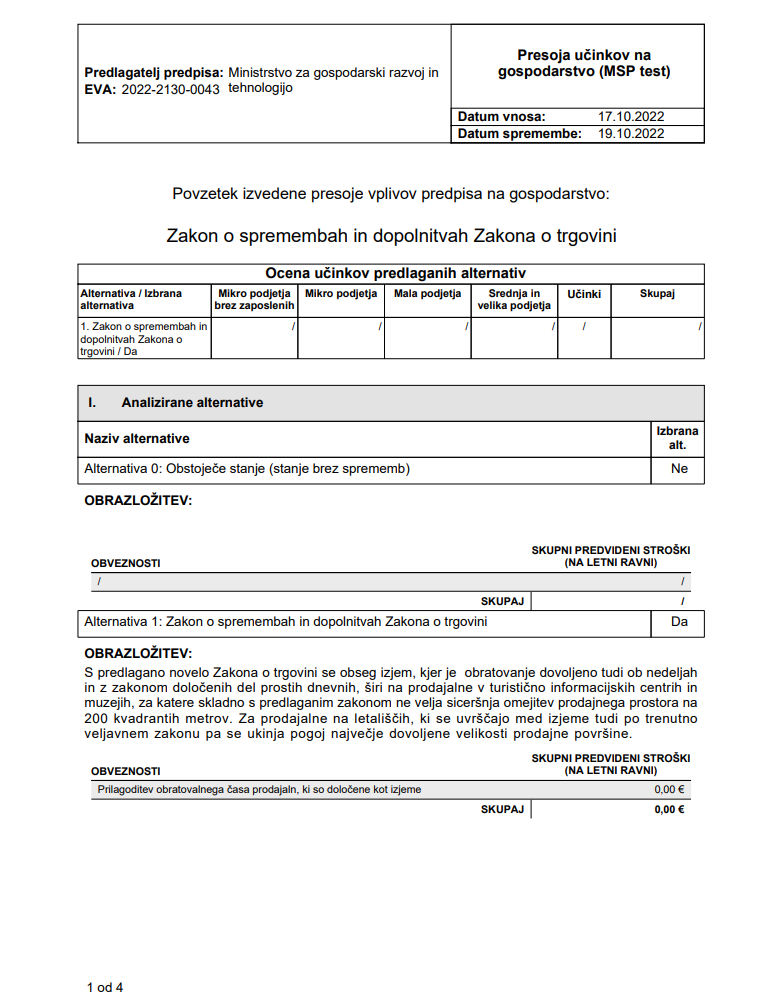 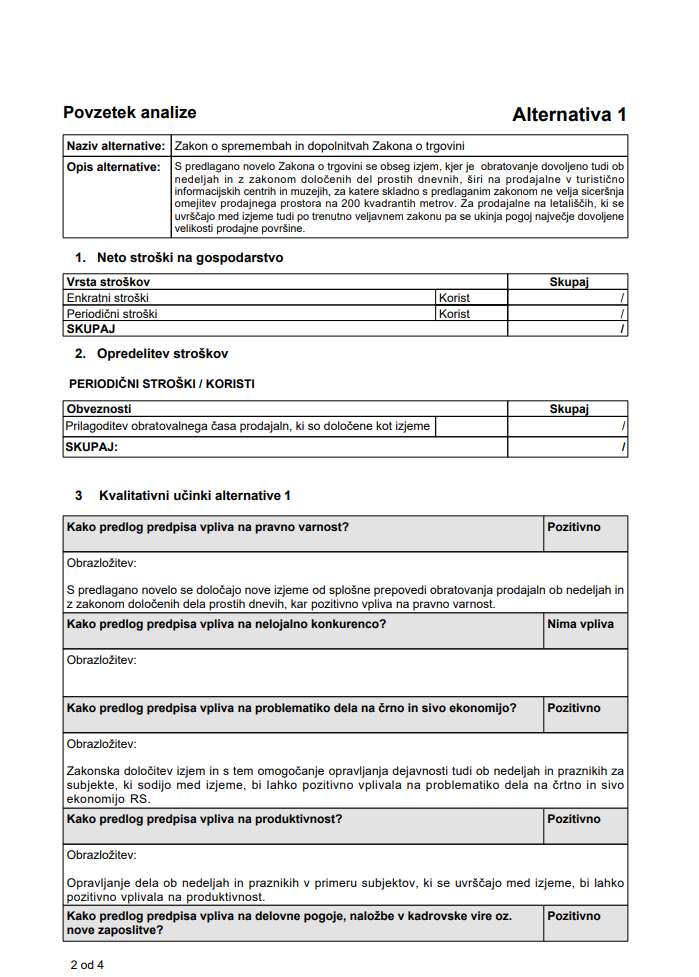 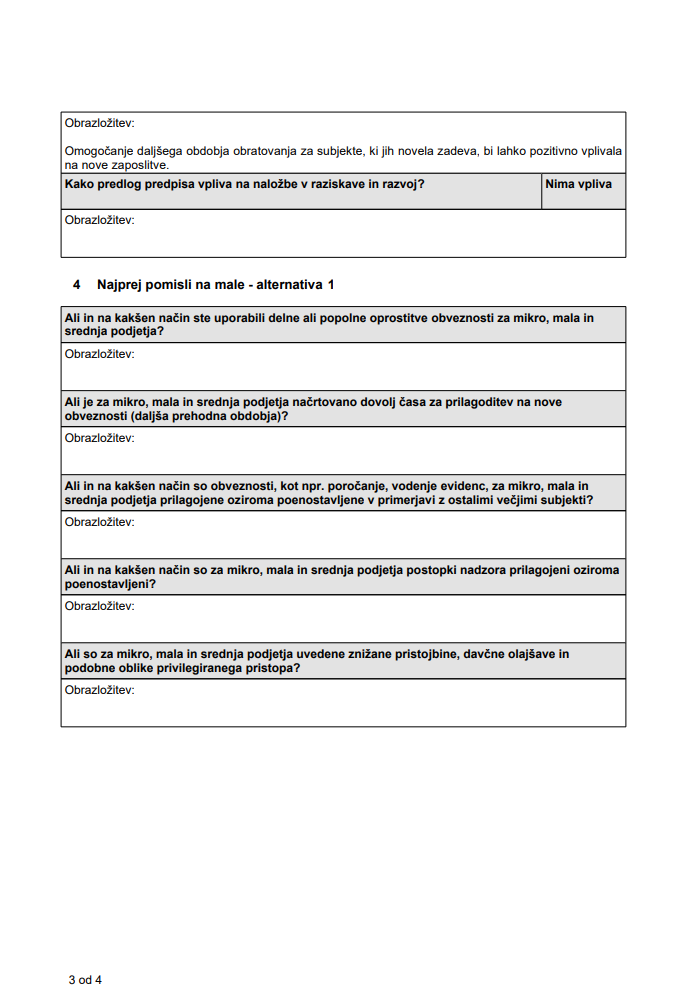 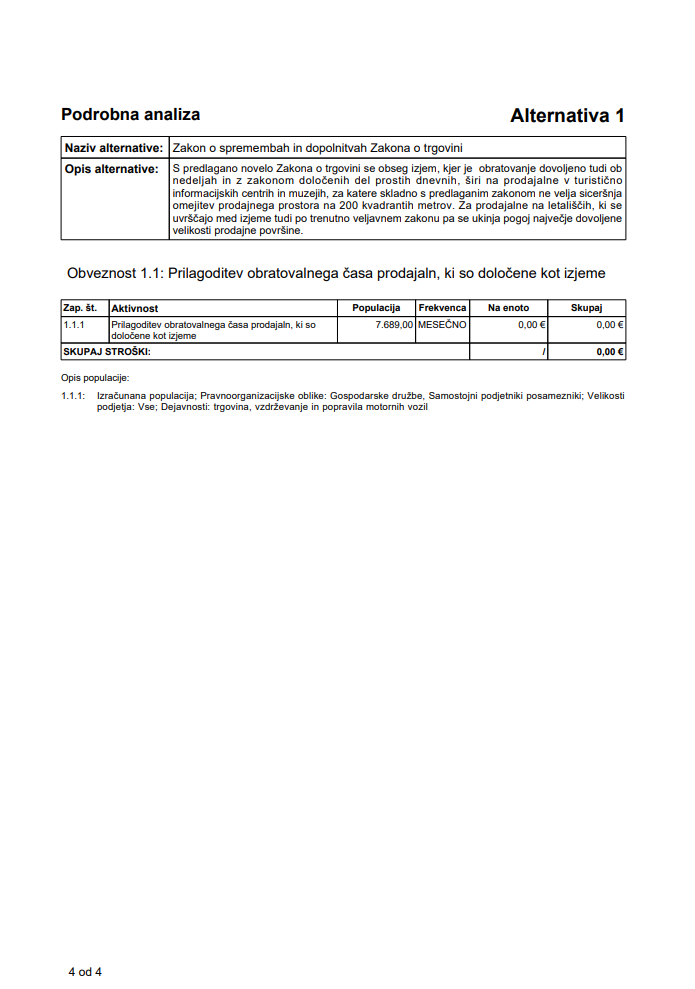 REPUBLIKA SLOVENIJA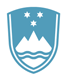 Ministrstvo za gospodarsKI RAZVOJ IN TEHNOLOGIJOKotnikova ulica 5, 1000 LjubljanaT: 01 400 36 00, 01 400 33 11E: gp.mgrt@gov.si www.gov.si REPUBLIKA SLOVENIJAMinistrstvo za gospodarsKI RAZVOJ IN TEHNOLOGIJOKotnikova ulica 5, 1000 LjubljanaT: 01 400 36 00, 01 400 33 11E: gp.mgrt@gov.si www.gov.si REPUBLIKA SLOVENIJAMinistrstvo za gospodarsKI RAZVOJ IN TEHNOLOGIJOKotnikova ulica 5, 1000 LjubljanaT: 01 400 36 00, 01 400 33 11E: gp.mgrt@gov.si www.gov.si REPUBLIKA SLOVENIJAMinistrstvo za gospodarsKI RAZVOJ IN TEHNOLOGIJOKotnikova ulica 5, 1000 LjubljanaT: 01 400 36 00, 01 400 33 11E: gp.mgrt@gov.si www.gov.si REPUBLIKA SLOVENIJAMinistrstvo za gospodarsKI RAZVOJ IN TEHNOLOGIJOKotnikova ulica 5, 1000 LjubljanaT: 01 400 36 00, 01 400 33 11E: gp.mgrt@gov.si www.gov.si REPUBLIKA SLOVENIJAMinistrstvo za gospodarsKI RAZVOJ IN TEHNOLOGIJOKotnikova ulica 5, 1000 LjubljanaT: 01 400 36 00, 01 400 33 11E: gp.mgrt@gov.si www.gov.si REPUBLIKA SLOVENIJAMinistrstvo za gospodarsKI RAZVOJ IN TEHNOLOGIJOKotnikova ulica 5, 1000 LjubljanaT: 01 400 36 00, 01 400 33 11E: gp.mgrt@gov.si www.gov.si IPP številka: 007-330/2022/9IPP številka: 007-330/2022/9IPP številka: 007-330/2022/9IPP številka: 007-330/2022/9IPP številka: 007-330/2022/9IPP številka: 007-330/2022/9IPP številka: 007-330/2022/9Ljubljana, 4. 11. 2022Ljubljana, 4. 11. 2022Ljubljana, 4. 11. 2022Ljubljana, 4. 11. 2022Ljubljana, 4. 11. 2022Ljubljana, 4. 11. 2022Ljubljana, 4. 11. 2022EVA: 2022-2130-0043EVA: 2022-2130-0043EVA: 2022-2130-0043EVA: 2022-2130-0043EVA: 2022-2130-0043EVA: 2022-2130-0043EVA: 2022-2130-0043GENERALNI SEKRETARIAT VLADE REPUBLIKE SLOVENIJEGp.gs@gov.siGENERALNI SEKRETARIAT VLADE REPUBLIKE SLOVENIJEGp.gs@gov.siGENERALNI SEKRETARIAT VLADE REPUBLIKE SLOVENIJEGp.gs@gov.siGENERALNI SEKRETARIAT VLADE REPUBLIKE SLOVENIJEGp.gs@gov.siGENERALNI SEKRETARIAT VLADE REPUBLIKE SLOVENIJEGp.gs@gov.siGENERALNI SEKRETARIAT VLADE REPUBLIKE SLOVENIJEGp.gs@gov.siGENERALNI SEKRETARIAT VLADE REPUBLIKE SLOVENIJEGp.gs@gov.siZADEVA:  Zakon o spremembi in dopolnitvi Zakona o trgovini – predlog za obravnavoZADEVA:  Zakon o spremembi in dopolnitvi Zakona o trgovini – predlog za obravnavoZADEVA:  Zakon o spremembi in dopolnitvi Zakona o trgovini – predlog za obravnavoZADEVA:  Zakon o spremembi in dopolnitvi Zakona o trgovini – predlog za obravnavoZADEVA:  Zakon o spremembi in dopolnitvi Zakona o trgovini – predlog za obravnavoZADEVA:  Zakon o spremembi in dopolnitvi Zakona o trgovini – predlog za obravnavoZADEVA:  Zakon o spremembi in dopolnitvi Zakona o trgovini – predlog za obravnavoZADEVA:  Zakon o spremembi in dopolnitvi Zakona o trgovini – predlog za obravnavoZADEVA:  Zakon o spremembi in dopolnitvi Zakona o trgovini – predlog za obravnavoZADEVA:  Zakon o spremembi in dopolnitvi Zakona o trgovini – predlog za obravnavoZADEVA:  Zakon o spremembi in dopolnitvi Zakona o trgovini – predlog za obravnavoZADEVA:  Zakon o spremembi in dopolnitvi Zakona o trgovini – predlog za obravnavo1. Predlog sklepov vlade:1. Predlog sklepov vlade:1. Predlog sklepov vlade:1. Predlog sklepov vlade:1. Predlog sklepov vlade:1. Predlog sklepov vlade:1. Predlog sklepov vlade:1. Predlog sklepov vlade:1. Predlog sklepov vlade:1. Predlog sklepov vlade:1. Predlog sklepov vlade:1. Predlog sklepov vlade:Na podlagi drugega odstavka 2. člena Zakona o Vladi Republike Slovenije (Uradni list RS, št. 24/05 – uradno prečiščeno besedilo, 109/08, 38/10 – ZUKN, 8/12, 21/13, 47/13 – ZDU-1G, 65/14 in 55/17) je Vlada Republike Slovenije na … seji, … izdala naslednji SKLEP:Vlada Republike Slovenije je določila besedilo Predloga zakona o spremembi in dopolnitvi Zakona o trgovini in ga pošlje v obravnavo Državnemu zboru Republike Slovenije po skrajšanem postopku.                                                                                             Barbara Kolenko Helbl                                                                                              generalna sekretarkaPriloga: Predlog zakona o spremembi in dopolnitvi Zakona o trgovini Sklep prejmejo:Državni zbor Republike Slovenije;Ministrstvo za gospodarski razvoj in tehnologijo Republike Slovenije;Služba Vlade RS za zakonodajo;Urad Vlade RS za komuniciranje.Na podlagi drugega odstavka 2. člena Zakona o Vladi Republike Slovenije (Uradni list RS, št. 24/05 – uradno prečiščeno besedilo, 109/08, 38/10 – ZUKN, 8/12, 21/13, 47/13 – ZDU-1G, 65/14 in 55/17) je Vlada Republike Slovenije na … seji, … izdala naslednji SKLEP:Vlada Republike Slovenije je določila besedilo Predloga zakona o spremembi in dopolnitvi Zakona o trgovini in ga pošlje v obravnavo Državnemu zboru Republike Slovenije po skrajšanem postopku.                                                                                             Barbara Kolenko Helbl                                                                                              generalna sekretarkaPriloga: Predlog zakona o spremembi in dopolnitvi Zakona o trgovini Sklep prejmejo:Državni zbor Republike Slovenije;Ministrstvo za gospodarski razvoj in tehnologijo Republike Slovenije;Služba Vlade RS za zakonodajo;Urad Vlade RS za komuniciranje.Na podlagi drugega odstavka 2. člena Zakona o Vladi Republike Slovenije (Uradni list RS, št. 24/05 – uradno prečiščeno besedilo, 109/08, 38/10 – ZUKN, 8/12, 21/13, 47/13 – ZDU-1G, 65/14 in 55/17) je Vlada Republike Slovenije na … seji, … izdala naslednji SKLEP:Vlada Republike Slovenije je določila besedilo Predloga zakona o spremembi in dopolnitvi Zakona o trgovini in ga pošlje v obravnavo Državnemu zboru Republike Slovenije po skrajšanem postopku.                                                                                             Barbara Kolenko Helbl                                                                                              generalna sekretarkaPriloga: Predlog zakona o spremembi in dopolnitvi Zakona o trgovini Sklep prejmejo:Državni zbor Republike Slovenije;Ministrstvo za gospodarski razvoj in tehnologijo Republike Slovenije;Služba Vlade RS za zakonodajo;Urad Vlade RS za komuniciranje.Na podlagi drugega odstavka 2. člena Zakona o Vladi Republike Slovenije (Uradni list RS, št. 24/05 – uradno prečiščeno besedilo, 109/08, 38/10 – ZUKN, 8/12, 21/13, 47/13 – ZDU-1G, 65/14 in 55/17) je Vlada Republike Slovenije na … seji, … izdala naslednji SKLEP:Vlada Republike Slovenije je določila besedilo Predloga zakona o spremembi in dopolnitvi Zakona o trgovini in ga pošlje v obravnavo Državnemu zboru Republike Slovenije po skrajšanem postopku.                                                                                             Barbara Kolenko Helbl                                                                                              generalna sekretarkaPriloga: Predlog zakona o spremembi in dopolnitvi Zakona o trgovini Sklep prejmejo:Državni zbor Republike Slovenije;Ministrstvo za gospodarski razvoj in tehnologijo Republike Slovenije;Služba Vlade RS za zakonodajo;Urad Vlade RS za komuniciranje.Na podlagi drugega odstavka 2. člena Zakona o Vladi Republike Slovenije (Uradni list RS, št. 24/05 – uradno prečiščeno besedilo, 109/08, 38/10 – ZUKN, 8/12, 21/13, 47/13 – ZDU-1G, 65/14 in 55/17) je Vlada Republike Slovenije na … seji, … izdala naslednji SKLEP:Vlada Republike Slovenije je določila besedilo Predloga zakona o spremembi in dopolnitvi Zakona o trgovini in ga pošlje v obravnavo Državnemu zboru Republike Slovenije po skrajšanem postopku.                                                                                             Barbara Kolenko Helbl                                                                                              generalna sekretarkaPriloga: Predlog zakona o spremembi in dopolnitvi Zakona o trgovini Sklep prejmejo:Državni zbor Republike Slovenije;Ministrstvo za gospodarski razvoj in tehnologijo Republike Slovenije;Služba Vlade RS za zakonodajo;Urad Vlade RS za komuniciranje.Na podlagi drugega odstavka 2. člena Zakona o Vladi Republike Slovenije (Uradni list RS, št. 24/05 – uradno prečiščeno besedilo, 109/08, 38/10 – ZUKN, 8/12, 21/13, 47/13 – ZDU-1G, 65/14 in 55/17) je Vlada Republike Slovenije na … seji, … izdala naslednji SKLEP:Vlada Republike Slovenije je določila besedilo Predloga zakona o spremembi in dopolnitvi Zakona o trgovini in ga pošlje v obravnavo Državnemu zboru Republike Slovenije po skrajšanem postopku.                                                                                             Barbara Kolenko Helbl                                                                                              generalna sekretarkaPriloga: Predlog zakona o spremembi in dopolnitvi Zakona o trgovini Sklep prejmejo:Državni zbor Republike Slovenije;Ministrstvo za gospodarski razvoj in tehnologijo Republike Slovenije;Služba Vlade RS za zakonodajo;Urad Vlade RS za komuniciranje.Na podlagi drugega odstavka 2. člena Zakona o Vladi Republike Slovenije (Uradni list RS, št. 24/05 – uradno prečiščeno besedilo, 109/08, 38/10 – ZUKN, 8/12, 21/13, 47/13 – ZDU-1G, 65/14 in 55/17) je Vlada Republike Slovenije na … seji, … izdala naslednji SKLEP:Vlada Republike Slovenije je določila besedilo Predloga zakona o spremembi in dopolnitvi Zakona o trgovini in ga pošlje v obravnavo Državnemu zboru Republike Slovenije po skrajšanem postopku.                                                                                             Barbara Kolenko Helbl                                                                                              generalna sekretarkaPriloga: Predlog zakona o spremembi in dopolnitvi Zakona o trgovini Sklep prejmejo:Državni zbor Republike Slovenije;Ministrstvo za gospodarski razvoj in tehnologijo Republike Slovenije;Služba Vlade RS za zakonodajo;Urad Vlade RS za komuniciranje.Na podlagi drugega odstavka 2. člena Zakona o Vladi Republike Slovenije (Uradni list RS, št. 24/05 – uradno prečiščeno besedilo, 109/08, 38/10 – ZUKN, 8/12, 21/13, 47/13 – ZDU-1G, 65/14 in 55/17) je Vlada Republike Slovenije na … seji, … izdala naslednji SKLEP:Vlada Republike Slovenije je določila besedilo Predloga zakona o spremembi in dopolnitvi Zakona o trgovini in ga pošlje v obravnavo Državnemu zboru Republike Slovenije po skrajšanem postopku.                                                                                             Barbara Kolenko Helbl                                                                                              generalna sekretarkaPriloga: Predlog zakona o spremembi in dopolnitvi Zakona o trgovini Sklep prejmejo:Državni zbor Republike Slovenije;Ministrstvo za gospodarski razvoj in tehnologijo Republike Slovenije;Služba Vlade RS za zakonodajo;Urad Vlade RS za komuniciranje.Na podlagi drugega odstavka 2. člena Zakona o Vladi Republike Slovenije (Uradni list RS, št. 24/05 – uradno prečiščeno besedilo, 109/08, 38/10 – ZUKN, 8/12, 21/13, 47/13 – ZDU-1G, 65/14 in 55/17) je Vlada Republike Slovenije na … seji, … izdala naslednji SKLEP:Vlada Republike Slovenije je določila besedilo Predloga zakona o spremembi in dopolnitvi Zakona o trgovini in ga pošlje v obravnavo Državnemu zboru Republike Slovenije po skrajšanem postopku.                                                                                             Barbara Kolenko Helbl                                                                                              generalna sekretarkaPriloga: Predlog zakona o spremembi in dopolnitvi Zakona o trgovini Sklep prejmejo:Državni zbor Republike Slovenije;Ministrstvo za gospodarski razvoj in tehnologijo Republike Slovenije;Služba Vlade RS za zakonodajo;Urad Vlade RS za komuniciranje.Na podlagi drugega odstavka 2. člena Zakona o Vladi Republike Slovenije (Uradni list RS, št. 24/05 – uradno prečiščeno besedilo, 109/08, 38/10 – ZUKN, 8/12, 21/13, 47/13 – ZDU-1G, 65/14 in 55/17) je Vlada Republike Slovenije na … seji, … izdala naslednji SKLEP:Vlada Republike Slovenije je določila besedilo Predloga zakona o spremembi in dopolnitvi Zakona o trgovini in ga pošlje v obravnavo Državnemu zboru Republike Slovenije po skrajšanem postopku.                                                                                             Barbara Kolenko Helbl                                                                                              generalna sekretarkaPriloga: Predlog zakona o spremembi in dopolnitvi Zakona o trgovini Sklep prejmejo:Državni zbor Republike Slovenije;Ministrstvo za gospodarski razvoj in tehnologijo Republike Slovenije;Služba Vlade RS za zakonodajo;Urad Vlade RS za komuniciranje.Na podlagi drugega odstavka 2. člena Zakona o Vladi Republike Slovenije (Uradni list RS, št. 24/05 – uradno prečiščeno besedilo, 109/08, 38/10 – ZUKN, 8/12, 21/13, 47/13 – ZDU-1G, 65/14 in 55/17) je Vlada Republike Slovenije na … seji, … izdala naslednji SKLEP:Vlada Republike Slovenije je določila besedilo Predloga zakona o spremembi in dopolnitvi Zakona o trgovini in ga pošlje v obravnavo Državnemu zboru Republike Slovenije po skrajšanem postopku.                                                                                             Barbara Kolenko Helbl                                                                                              generalna sekretarkaPriloga: Predlog zakona o spremembi in dopolnitvi Zakona o trgovini Sklep prejmejo:Državni zbor Republike Slovenije;Ministrstvo za gospodarski razvoj in tehnologijo Republike Slovenije;Služba Vlade RS za zakonodajo;Urad Vlade RS za komuniciranje.Na podlagi drugega odstavka 2. člena Zakona o Vladi Republike Slovenije (Uradni list RS, št. 24/05 – uradno prečiščeno besedilo, 109/08, 38/10 – ZUKN, 8/12, 21/13, 47/13 – ZDU-1G, 65/14 in 55/17) je Vlada Republike Slovenije na … seji, … izdala naslednji SKLEP:Vlada Republike Slovenije je določila besedilo Predloga zakona o spremembi in dopolnitvi Zakona o trgovini in ga pošlje v obravnavo Državnemu zboru Republike Slovenije po skrajšanem postopku.                                                                                             Barbara Kolenko Helbl                                                                                              generalna sekretarkaPriloga: Predlog zakona o spremembi in dopolnitvi Zakona o trgovini Sklep prejmejo:Državni zbor Republike Slovenije;Ministrstvo za gospodarski razvoj in tehnologijo Republike Slovenije;Služba Vlade RS za zakonodajo;Urad Vlade RS za komuniciranje.2. Predlog za obravnavo predloga zakona po nujnem ali skrajšanem postopku v državnem zboru z obrazložitvijo razlogov:2. Predlog za obravnavo predloga zakona po nujnem ali skrajšanem postopku v državnem zboru z obrazložitvijo razlogov:2. Predlog za obravnavo predloga zakona po nujnem ali skrajšanem postopku v državnem zboru z obrazložitvijo razlogov:2. Predlog za obravnavo predloga zakona po nujnem ali skrajšanem postopku v državnem zboru z obrazložitvijo razlogov:2. Predlog za obravnavo predloga zakona po nujnem ali skrajšanem postopku v državnem zboru z obrazložitvijo razlogov:2. Predlog za obravnavo predloga zakona po nujnem ali skrajšanem postopku v državnem zboru z obrazložitvijo razlogov:2. Predlog za obravnavo predloga zakona po nujnem ali skrajšanem postopku v državnem zboru z obrazložitvijo razlogov:2. Predlog za obravnavo predloga zakona po nujnem ali skrajšanem postopku v državnem zboru z obrazložitvijo razlogov:2. Predlog za obravnavo predloga zakona po nujnem ali skrajšanem postopku v državnem zboru z obrazložitvijo razlogov:2. Predlog za obravnavo predloga zakona po nujnem ali skrajšanem postopku v državnem zboru z obrazložitvijo razlogov:2. Predlog za obravnavo predloga zakona po nujnem ali skrajšanem postopku v državnem zboru z obrazložitvijo razlogov:2. Predlog za obravnavo predloga zakona po nujnem ali skrajšanem postopku v državnem zboru z obrazložitvijo razlogov:////////////3.a Osebe, odgovorne za strokovno pripravo in usklajenost gradiva:3.a Osebe, odgovorne za strokovno pripravo in usklajenost gradiva:3.a Osebe, odgovorne za strokovno pripravo in usklajenost gradiva:3.a Osebe, odgovorne za strokovno pripravo in usklajenost gradiva:3.a Osebe, odgovorne za strokovno pripravo in usklajenost gradiva:3.a Osebe, odgovorne za strokovno pripravo in usklajenost gradiva:3.a Osebe, odgovorne za strokovno pripravo in usklajenost gradiva:3.a Osebe, odgovorne za strokovno pripravo in usklajenost gradiva:3.a Osebe, odgovorne za strokovno pripravo in usklajenost gradiva:3.a Osebe, odgovorne za strokovno pripravo in usklajenost gradiva:3.a Osebe, odgovorne za strokovno pripravo in usklajenost gradiva:3.a Osebe, odgovorne za strokovno pripravo in usklajenost gradiva:Matjaž Han, minister,mag. Dejan Židan, državni sekretar,mag. Karla Pinter, generalna direktorica Direktorata za notranji trg,Franc Stanonik, sekretar, vodja Sektorja za domače storitve. Matjaž Han, minister,mag. Dejan Židan, državni sekretar,mag. Karla Pinter, generalna direktorica Direktorata za notranji trg,Franc Stanonik, sekretar, vodja Sektorja za domače storitve. Matjaž Han, minister,mag. Dejan Židan, državni sekretar,mag. Karla Pinter, generalna direktorica Direktorata za notranji trg,Franc Stanonik, sekretar, vodja Sektorja za domače storitve. Matjaž Han, minister,mag. Dejan Židan, državni sekretar,mag. Karla Pinter, generalna direktorica Direktorata za notranji trg,Franc Stanonik, sekretar, vodja Sektorja za domače storitve. Matjaž Han, minister,mag. Dejan Židan, državni sekretar,mag. Karla Pinter, generalna direktorica Direktorata za notranji trg,Franc Stanonik, sekretar, vodja Sektorja za domače storitve. Matjaž Han, minister,mag. Dejan Židan, državni sekretar,mag. Karla Pinter, generalna direktorica Direktorata za notranji trg,Franc Stanonik, sekretar, vodja Sektorja za domače storitve. Matjaž Han, minister,mag. Dejan Židan, državni sekretar,mag. Karla Pinter, generalna direktorica Direktorata za notranji trg,Franc Stanonik, sekretar, vodja Sektorja za domače storitve. Matjaž Han, minister,mag. Dejan Židan, državni sekretar,mag. Karla Pinter, generalna direktorica Direktorata za notranji trg,Franc Stanonik, sekretar, vodja Sektorja za domače storitve. Matjaž Han, minister,mag. Dejan Židan, državni sekretar,mag. Karla Pinter, generalna direktorica Direktorata za notranji trg,Franc Stanonik, sekretar, vodja Sektorja za domače storitve. Matjaž Han, minister,mag. Dejan Židan, državni sekretar,mag. Karla Pinter, generalna direktorica Direktorata za notranji trg,Franc Stanonik, sekretar, vodja Sektorja za domače storitve. Matjaž Han, minister,mag. Dejan Židan, državni sekretar,mag. Karla Pinter, generalna direktorica Direktorata za notranji trg,Franc Stanonik, sekretar, vodja Sektorja za domače storitve. Matjaž Han, minister,mag. Dejan Židan, državni sekretar,mag. Karla Pinter, generalna direktorica Direktorata za notranji trg,Franc Stanonik, sekretar, vodja Sektorja za domače storitve. 3.b Zunanji strokovnjaki, ki so sodelovali pri pripravi dela ali celotnega gradiva:3.b Zunanji strokovnjaki, ki so sodelovali pri pripravi dela ali celotnega gradiva:3.b Zunanji strokovnjaki, ki so sodelovali pri pripravi dela ali celotnega gradiva:3.b Zunanji strokovnjaki, ki so sodelovali pri pripravi dela ali celotnega gradiva:3.b Zunanji strokovnjaki, ki so sodelovali pri pripravi dela ali celotnega gradiva:3.b Zunanji strokovnjaki, ki so sodelovali pri pripravi dela ali celotnega gradiva:3.b Zunanji strokovnjaki, ki so sodelovali pri pripravi dela ali celotnega gradiva:3.b Zunanji strokovnjaki, ki so sodelovali pri pripravi dela ali celotnega gradiva:3.b Zunanji strokovnjaki, ki so sodelovali pri pripravi dela ali celotnega gradiva:3.b Zunanji strokovnjaki, ki so sodelovali pri pripravi dela ali celotnega gradiva:3.b Zunanji strokovnjaki, ki so sodelovali pri pripravi dela ali celotnega gradiva:3.b Zunanji strokovnjaki, ki so sodelovali pri pripravi dela ali celotnega gradiva:////////////4. Predstavniki vlade, ki bodo sodelovali pri delu državnega zbora:4. Predstavniki vlade, ki bodo sodelovali pri delu državnega zbora:4. Predstavniki vlade, ki bodo sodelovali pri delu državnega zbora:4. Predstavniki vlade, ki bodo sodelovali pri delu državnega zbora:4. Predstavniki vlade, ki bodo sodelovali pri delu državnega zbora:4. Predstavniki vlade, ki bodo sodelovali pri delu državnega zbora:4. Predstavniki vlade, ki bodo sodelovali pri delu državnega zbora:4. Predstavniki vlade, ki bodo sodelovali pri delu državnega zbora:4. Predstavniki vlade, ki bodo sodelovali pri delu državnega zbora:4. Predstavniki vlade, ki bodo sodelovali pri delu državnega zbora:4. Predstavniki vlade, ki bodo sodelovali pri delu državnega zbora:4. Predstavniki vlade, ki bodo sodelovali pri delu državnega zbora:////////////5. Kratek povzetek gradiva:5. Kratek povzetek gradiva:5. Kratek povzetek gradiva:5. Kratek povzetek gradiva:5. Kratek povzetek gradiva:5. Kratek povzetek gradiva:5. Kratek povzetek gradiva:5. Kratek povzetek gradiva:5. Kratek povzetek gradiva:5. Kratek povzetek gradiva:5. Kratek povzetek gradiva:5. Kratek povzetek gradiva:Zakon o trgovini (Uradni list RS, št. 24/08, 47/15 in 139/20; v nadaljnjem besedilu: zakon) v 8. členu ureja obratovalni čas prodajaln. Tega določi trgovec v skladu s svojo poslovno odločitvijo in ob upoštevanju potreb potrošnikov, pri tem pa mora upoštevati tudi zakonsko prepoved obratovanja prodajaln ob nedeljah in z zakonom določenih dela prostih dnevih. Ta pa ne velja za  prodajalne s površino prodajnega prostora do 200 kvadratnih metrov na bencinskih servisih, mejnih prehodih, pristaniščih, namenjenih za javni promet, letališčih, železniških in avtobusnih postajah in v bolnišnicah, kjer se lahko obratovalni čas določi brez omejitev.S predlagano novelo se obseg izjem, kjer je  obratovanje dovoljeno tudi ob nedeljah in z zakonom določenih del prostih dnevnih, širi na prodajalne v turistično informacijskih centrih in muzejih, za katere skladno s predlaganim zakonom ne velja siceršnja omejitev prodajnega prostora na 200 kvadratnih metrov. Za prodajalne na letališčih, ki se uvrščajo med izjeme tudi po trenutno veljavnem zakonu pa se ukinja pogoj največje dovoljene velikosti prodajne površine. Zakon o trgovini (Uradni list RS, št. 24/08, 47/15 in 139/20; v nadaljnjem besedilu: zakon) v 8. členu ureja obratovalni čas prodajaln. Tega določi trgovec v skladu s svojo poslovno odločitvijo in ob upoštevanju potreb potrošnikov, pri tem pa mora upoštevati tudi zakonsko prepoved obratovanja prodajaln ob nedeljah in z zakonom določenih dela prostih dnevih. Ta pa ne velja za  prodajalne s površino prodajnega prostora do 200 kvadratnih metrov na bencinskih servisih, mejnih prehodih, pristaniščih, namenjenih za javni promet, letališčih, železniških in avtobusnih postajah in v bolnišnicah, kjer se lahko obratovalni čas določi brez omejitev.S predlagano novelo se obseg izjem, kjer je  obratovanje dovoljeno tudi ob nedeljah in z zakonom določenih del prostih dnevnih, širi na prodajalne v turistično informacijskih centrih in muzejih, za katere skladno s predlaganim zakonom ne velja siceršnja omejitev prodajnega prostora na 200 kvadratnih metrov. Za prodajalne na letališčih, ki se uvrščajo med izjeme tudi po trenutno veljavnem zakonu pa se ukinja pogoj največje dovoljene velikosti prodajne površine. Zakon o trgovini (Uradni list RS, št. 24/08, 47/15 in 139/20; v nadaljnjem besedilu: zakon) v 8. členu ureja obratovalni čas prodajaln. Tega določi trgovec v skladu s svojo poslovno odločitvijo in ob upoštevanju potreb potrošnikov, pri tem pa mora upoštevati tudi zakonsko prepoved obratovanja prodajaln ob nedeljah in z zakonom določenih dela prostih dnevih. Ta pa ne velja za  prodajalne s površino prodajnega prostora do 200 kvadratnih metrov na bencinskih servisih, mejnih prehodih, pristaniščih, namenjenih za javni promet, letališčih, železniških in avtobusnih postajah in v bolnišnicah, kjer se lahko obratovalni čas določi brez omejitev.S predlagano novelo se obseg izjem, kjer je  obratovanje dovoljeno tudi ob nedeljah in z zakonom določenih del prostih dnevnih, širi na prodajalne v turistično informacijskih centrih in muzejih, za katere skladno s predlaganim zakonom ne velja siceršnja omejitev prodajnega prostora na 200 kvadratnih metrov. Za prodajalne na letališčih, ki se uvrščajo med izjeme tudi po trenutno veljavnem zakonu pa se ukinja pogoj največje dovoljene velikosti prodajne površine. Zakon o trgovini (Uradni list RS, št. 24/08, 47/15 in 139/20; v nadaljnjem besedilu: zakon) v 8. členu ureja obratovalni čas prodajaln. Tega določi trgovec v skladu s svojo poslovno odločitvijo in ob upoštevanju potreb potrošnikov, pri tem pa mora upoštevati tudi zakonsko prepoved obratovanja prodajaln ob nedeljah in z zakonom določenih dela prostih dnevih. Ta pa ne velja za  prodajalne s površino prodajnega prostora do 200 kvadratnih metrov na bencinskih servisih, mejnih prehodih, pristaniščih, namenjenih za javni promet, letališčih, železniških in avtobusnih postajah in v bolnišnicah, kjer se lahko obratovalni čas določi brez omejitev.S predlagano novelo se obseg izjem, kjer je  obratovanje dovoljeno tudi ob nedeljah in z zakonom določenih del prostih dnevnih, širi na prodajalne v turistično informacijskih centrih in muzejih, za katere skladno s predlaganim zakonom ne velja siceršnja omejitev prodajnega prostora na 200 kvadratnih metrov. Za prodajalne na letališčih, ki se uvrščajo med izjeme tudi po trenutno veljavnem zakonu pa se ukinja pogoj največje dovoljene velikosti prodajne površine. Zakon o trgovini (Uradni list RS, št. 24/08, 47/15 in 139/20; v nadaljnjem besedilu: zakon) v 8. členu ureja obratovalni čas prodajaln. Tega določi trgovec v skladu s svojo poslovno odločitvijo in ob upoštevanju potreb potrošnikov, pri tem pa mora upoštevati tudi zakonsko prepoved obratovanja prodajaln ob nedeljah in z zakonom določenih dela prostih dnevih. Ta pa ne velja za  prodajalne s površino prodajnega prostora do 200 kvadratnih metrov na bencinskih servisih, mejnih prehodih, pristaniščih, namenjenih za javni promet, letališčih, železniških in avtobusnih postajah in v bolnišnicah, kjer se lahko obratovalni čas določi brez omejitev.S predlagano novelo se obseg izjem, kjer je  obratovanje dovoljeno tudi ob nedeljah in z zakonom določenih del prostih dnevnih, širi na prodajalne v turistično informacijskih centrih in muzejih, za katere skladno s predlaganim zakonom ne velja siceršnja omejitev prodajnega prostora na 200 kvadratnih metrov. Za prodajalne na letališčih, ki se uvrščajo med izjeme tudi po trenutno veljavnem zakonu pa se ukinja pogoj največje dovoljene velikosti prodajne površine. Zakon o trgovini (Uradni list RS, št. 24/08, 47/15 in 139/20; v nadaljnjem besedilu: zakon) v 8. členu ureja obratovalni čas prodajaln. Tega določi trgovec v skladu s svojo poslovno odločitvijo in ob upoštevanju potreb potrošnikov, pri tem pa mora upoštevati tudi zakonsko prepoved obratovanja prodajaln ob nedeljah in z zakonom določenih dela prostih dnevih. Ta pa ne velja za  prodajalne s površino prodajnega prostora do 200 kvadratnih metrov na bencinskih servisih, mejnih prehodih, pristaniščih, namenjenih za javni promet, letališčih, železniških in avtobusnih postajah in v bolnišnicah, kjer se lahko obratovalni čas določi brez omejitev.S predlagano novelo se obseg izjem, kjer je  obratovanje dovoljeno tudi ob nedeljah in z zakonom določenih del prostih dnevnih, širi na prodajalne v turistično informacijskih centrih in muzejih, za katere skladno s predlaganim zakonom ne velja siceršnja omejitev prodajnega prostora na 200 kvadratnih metrov. Za prodajalne na letališčih, ki se uvrščajo med izjeme tudi po trenutno veljavnem zakonu pa se ukinja pogoj največje dovoljene velikosti prodajne površine. Zakon o trgovini (Uradni list RS, št. 24/08, 47/15 in 139/20; v nadaljnjem besedilu: zakon) v 8. členu ureja obratovalni čas prodajaln. Tega določi trgovec v skladu s svojo poslovno odločitvijo in ob upoštevanju potreb potrošnikov, pri tem pa mora upoštevati tudi zakonsko prepoved obratovanja prodajaln ob nedeljah in z zakonom določenih dela prostih dnevih. Ta pa ne velja za  prodajalne s površino prodajnega prostora do 200 kvadratnih metrov na bencinskih servisih, mejnih prehodih, pristaniščih, namenjenih za javni promet, letališčih, železniških in avtobusnih postajah in v bolnišnicah, kjer se lahko obratovalni čas določi brez omejitev.S predlagano novelo se obseg izjem, kjer je  obratovanje dovoljeno tudi ob nedeljah in z zakonom določenih del prostih dnevnih, širi na prodajalne v turistično informacijskih centrih in muzejih, za katere skladno s predlaganim zakonom ne velja siceršnja omejitev prodajnega prostora na 200 kvadratnih metrov. Za prodajalne na letališčih, ki se uvrščajo med izjeme tudi po trenutno veljavnem zakonu pa se ukinja pogoj največje dovoljene velikosti prodajne površine. Zakon o trgovini (Uradni list RS, št. 24/08, 47/15 in 139/20; v nadaljnjem besedilu: zakon) v 8. členu ureja obratovalni čas prodajaln. Tega določi trgovec v skladu s svojo poslovno odločitvijo in ob upoštevanju potreb potrošnikov, pri tem pa mora upoštevati tudi zakonsko prepoved obratovanja prodajaln ob nedeljah in z zakonom določenih dela prostih dnevih. Ta pa ne velja za  prodajalne s površino prodajnega prostora do 200 kvadratnih metrov na bencinskih servisih, mejnih prehodih, pristaniščih, namenjenih za javni promet, letališčih, železniških in avtobusnih postajah in v bolnišnicah, kjer se lahko obratovalni čas določi brez omejitev.S predlagano novelo se obseg izjem, kjer je  obratovanje dovoljeno tudi ob nedeljah in z zakonom določenih del prostih dnevnih, širi na prodajalne v turistično informacijskih centrih in muzejih, za katere skladno s predlaganim zakonom ne velja siceršnja omejitev prodajnega prostora na 200 kvadratnih metrov. Za prodajalne na letališčih, ki se uvrščajo med izjeme tudi po trenutno veljavnem zakonu pa se ukinja pogoj največje dovoljene velikosti prodajne površine. Zakon o trgovini (Uradni list RS, št. 24/08, 47/15 in 139/20; v nadaljnjem besedilu: zakon) v 8. členu ureja obratovalni čas prodajaln. Tega določi trgovec v skladu s svojo poslovno odločitvijo in ob upoštevanju potreb potrošnikov, pri tem pa mora upoštevati tudi zakonsko prepoved obratovanja prodajaln ob nedeljah in z zakonom določenih dela prostih dnevih. Ta pa ne velja za  prodajalne s površino prodajnega prostora do 200 kvadratnih metrov na bencinskih servisih, mejnih prehodih, pristaniščih, namenjenih za javni promet, letališčih, železniških in avtobusnih postajah in v bolnišnicah, kjer se lahko obratovalni čas določi brez omejitev.S predlagano novelo se obseg izjem, kjer je  obratovanje dovoljeno tudi ob nedeljah in z zakonom določenih del prostih dnevnih, širi na prodajalne v turistično informacijskih centrih in muzejih, za katere skladno s predlaganim zakonom ne velja siceršnja omejitev prodajnega prostora na 200 kvadratnih metrov. Za prodajalne na letališčih, ki se uvrščajo med izjeme tudi po trenutno veljavnem zakonu pa se ukinja pogoj največje dovoljene velikosti prodajne površine. Zakon o trgovini (Uradni list RS, št. 24/08, 47/15 in 139/20; v nadaljnjem besedilu: zakon) v 8. členu ureja obratovalni čas prodajaln. Tega določi trgovec v skladu s svojo poslovno odločitvijo in ob upoštevanju potreb potrošnikov, pri tem pa mora upoštevati tudi zakonsko prepoved obratovanja prodajaln ob nedeljah in z zakonom določenih dela prostih dnevih. Ta pa ne velja za  prodajalne s površino prodajnega prostora do 200 kvadratnih metrov na bencinskih servisih, mejnih prehodih, pristaniščih, namenjenih za javni promet, letališčih, železniških in avtobusnih postajah in v bolnišnicah, kjer se lahko obratovalni čas določi brez omejitev.S predlagano novelo se obseg izjem, kjer je  obratovanje dovoljeno tudi ob nedeljah in z zakonom določenih del prostih dnevnih, širi na prodajalne v turistično informacijskih centrih in muzejih, za katere skladno s predlaganim zakonom ne velja siceršnja omejitev prodajnega prostora na 200 kvadratnih metrov. Za prodajalne na letališčih, ki se uvrščajo med izjeme tudi po trenutno veljavnem zakonu pa se ukinja pogoj največje dovoljene velikosti prodajne površine. Zakon o trgovini (Uradni list RS, št. 24/08, 47/15 in 139/20; v nadaljnjem besedilu: zakon) v 8. členu ureja obratovalni čas prodajaln. Tega določi trgovec v skladu s svojo poslovno odločitvijo in ob upoštevanju potreb potrošnikov, pri tem pa mora upoštevati tudi zakonsko prepoved obratovanja prodajaln ob nedeljah in z zakonom določenih dela prostih dnevih. Ta pa ne velja za  prodajalne s površino prodajnega prostora do 200 kvadratnih metrov na bencinskih servisih, mejnih prehodih, pristaniščih, namenjenih za javni promet, letališčih, železniških in avtobusnih postajah in v bolnišnicah, kjer se lahko obratovalni čas določi brez omejitev.S predlagano novelo se obseg izjem, kjer je  obratovanje dovoljeno tudi ob nedeljah in z zakonom določenih del prostih dnevnih, širi na prodajalne v turistično informacijskih centrih in muzejih, za katere skladno s predlaganim zakonom ne velja siceršnja omejitev prodajnega prostora na 200 kvadratnih metrov. Za prodajalne na letališčih, ki se uvrščajo med izjeme tudi po trenutno veljavnem zakonu pa se ukinja pogoj največje dovoljene velikosti prodajne površine. Zakon o trgovini (Uradni list RS, št. 24/08, 47/15 in 139/20; v nadaljnjem besedilu: zakon) v 8. členu ureja obratovalni čas prodajaln. Tega določi trgovec v skladu s svojo poslovno odločitvijo in ob upoštevanju potreb potrošnikov, pri tem pa mora upoštevati tudi zakonsko prepoved obratovanja prodajaln ob nedeljah in z zakonom določenih dela prostih dnevih. Ta pa ne velja za  prodajalne s površino prodajnega prostora do 200 kvadratnih metrov na bencinskih servisih, mejnih prehodih, pristaniščih, namenjenih za javni promet, letališčih, železniških in avtobusnih postajah in v bolnišnicah, kjer se lahko obratovalni čas določi brez omejitev.S predlagano novelo se obseg izjem, kjer je  obratovanje dovoljeno tudi ob nedeljah in z zakonom določenih del prostih dnevnih, širi na prodajalne v turistično informacijskih centrih in muzejih, za katere skladno s predlaganim zakonom ne velja siceršnja omejitev prodajnega prostora na 200 kvadratnih metrov. Za prodajalne na letališčih, ki se uvrščajo med izjeme tudi po trenutno veljavnem zakonu pa se ukinja pogoj največje dovoljene velikosti prodajne površine. 6. Presoja posledic za:6. Presoja posledic za:6. Presoja posledic za:6. Presoja posledic za:6. Presoja posledic za:6. Presoja posledic za:6. Presoja posledic za:6. Presoja posledic za:6. Presoja posledic za:6. Presoja posledic za:6. Presoja posledic za:6. Presoja posledic za:a)javnofinančna sredstva nad 40.000 EUR v tekočem in naslednjih treh letihjavnofinančna sredstva nad 40.000 EUR v tekočem in naslednjih treh letihjavnofinančna sredstva nad 40.000 EUR v tekočem in naslednjih treh letihjavnofinančna sredstva nad 40.000 EUR v tekočem in naslednjih treh letihjavnofinančna sredstva nad 40.000 EUR v tekočem in naslednjih treh letihjavnofinančna sredstva nad 40.000 EUR v tekočem in naslednjih treh letihjavnofinančna sredstva nad 40.000 EUR v tekočem in naslednjih treh letihjavnofinančna sredstva nad 40.000 EUR v tekočem in naslednjih treh letihjavnofinančna sredstva nad 40.000 EUR v tekočem in naslednjih treh letihNENEb)usklajenost slovenskega pravnega reda s pravnim redom Evropske unijeusklajenost slovenskega pravnega reda s pravnim redom Evropske unijeusklajenost slovenskega pravnega reda s pravnim redom Evropske unijeusklajenost slovenskega pravnega reda s pravnim redom Evropske unijeusklajenost slovenskega pravnega reda s pravnim redom Evropske unijeusklajenost slovenskega pravnega reda s pravnim redom Evropske unijeusklajenost slovenskega pravnega reda s pravnim redom Evropske unijeusklajenost slovenskega pravnega reda s pravnim redom Evropske unijeusklajenost slovenskega pravnega reda s pravnim redom Evropske unijeDADAc)administrativne poslediceadministrativne poslediceadministrativne poslediceadministrativne poslediceadministrativne poslediceadministrativne poslediceadministrativne poslediceadministrativne poslediceadministrativne poslediceNENEč)gospodarstvo, zlasti mala in srednja podjetja ter konkurenčnost podjetijgospodarstvo, zlasti mala in srednja podjetja ter konkurenčnost podjetijgospodarstvo, zlasti mala in srednja podjetja ter konkurenčnost podjetijgospodarstvo, zlasti mala in srednja podjetja ter konkurenčnost podjetijgospodarstvo, zlasti mala in srednja podjetja ter konkurenčnost podjetijgospodarstvo, zlasti mala in srednja podjetja ter konkurenčnost podjetijgospodarstvo, zlasti mala in srednja podjetja ter konkurenčnost podjetijgospodarstvo, zlasti mala in srednja podjetja ter konkurenčnost podjetijgospodarstvo, zlasti mala in srednja podjetja ter konkurenčnost podjetijNENEd)okolje, vključno s prostorskimi in varstvenimi vidikiokolje, vključno s prostorskimi in varstvenimi vidikiokolje, vključno s prostorskimi in varstvenimi vidikiokolje, vključno s prostorskimi in varstvenimi vidikiokolje, vključno s prostorskimi in varstvenimi vidikiokolje, vključno s prostorskimi in varstvenimi vidikiokolje, vključno s prostorskimi in varstvenimi vidikiokolje, vključno s prostorskimi in varstvenimi vidikiokolje, vključno s prostorskimi in varstvenimi vidikiNENEe)socialno področjesocialno področjesocialno področjesocialno področjesocialno področjesocialno področjesocialno področjesocialno področjesocialno področjeNENEf)dokumente razvojnega načrtovanja:nacionalne dokumente razvojnega načrtovanjarazvojne politike na ravni programov po strukturi razvojne klasifikacije programskega proračunarazvojne dokumente Evropske unije in mednarodnih organizacijdokumente razvojnega načrtovanja:nacionalne dokumente razvojnega načrtovanjarazvojne politike na ravni programov po strukturi razvojne klasifikacije programskega proračunarazvojne dokumente Evropske unije in mednarodnih organizacijdokumente razvojnega načrtovanja:nacionalne dokumente razvojnega načrtovanjarazvojne politike na ravni programov po strukturi razvojne klasifikacije programskega proračunarazvojne dokumente Evropske unije in mednarodnih organizacijdokumente razvojnega načrtovanja:nacionalne dokumente razvojnega načrtovanjarazvojne politike na ravni programov po strukturi razvojne klasifikacije programskega proračunarazvojne dokumente Evropske unije in mednarodnih organizacijdokumente razvojnega načrtovanja:nacionalne dokumente razvojnega načrtovanjarazvojne politike na ravni programov po strukturi razvojne klasifikacije programskega proračunarazvojne dokumente Evropske unije in mednarodnih organizacijdokumente razvojnega načrtovanja:nacionalne dokumente razvojnega načrtovanjarazvojne politike na ravni programov po strukturi razvojne klasifikacije programskega proračunarazvojne dokumente Evropske unije in mednarodnih organizacijdokumente razvojnega načrtovanja:nacionalne dokumente razvojnega načrtovanjarazvojne politike na ravni programov po strukturi razvojne klasifikacije programskega proračunarazvojne dokumente Evropske unije in mednarodnih organizacijdokumente razvojnega načrtovanja:nacionalne dokumente razvojnega načrtovanjarazvojne politike na ravni programov po strukturi razvojne klasifikacije programskega proračunarazvojne dokumente Evropske unije in mednarodnih organizacijdokumente razvojnega načrtovanja:nacionalne dokumente razvojnega načrtovanjarazvojne politike na ravni programov po strukturi razvojne klasifikacije programskega proračunarazvojne dokumente Evropske unije in mednarodnih organizacijNENE7.a Predstavitev ocene finančnih posledic nad 40.000 EUR: /(Samo če izberete DA pod točko 6.a.)7.a Predstavitev ocene finančnih posledic nad 40.000 EUR: /(Samo če izberete DA pod točko 6.a.)7.a Predstavitev ocene finančnih posledic nad 40.000 EUR: /(Samo če izberete DA pod točko 6.a.)7.a Predstavitev ocene finančnih posledic nad 40.000 EUR: /(Samo če izberete DA pod točko 6.a.)7.a Predstavitev ocene finančnih posledic nad 40.000 EUR: /(Samo če izberete DA pod točko 6.a.)7.a Predstavitev ocene finančnih posledic nad 40.000 EUR: /(Samo če izberete DA pod točko 6.a.)7.a Predstavitev ocene finančnih posledic nad 40.000 EUR: /(Samo če izberete DA pod točko 6.a.)7.a Predstavitev ocene finančnih posledic nad 40.000 EUR: /(Samo če izberete DA pod točko 6.a.)7.a Predstavitev ocene finančnih posledic nad 40.000 EUR: /(Samo če izberete DA pod točko 6.a.)7.a Predstavitev ocene finančnih posledic nad 40.000 EUR: /(Samo če izberete DA pod točko 6.a.)7.a Predstavitev ocene finančnih posledic nad 40.000 EUR: /(Samo če izberete DA pod točko 6.a.)7.a Predstavitev ocene finančnih posledic nad 40.000 EUR: /(Samo če izberete DA pod točko 6.a.)I. Ocena finančnih posledic, ki niso načrtovane v sprejetem proračunuI. Ocena finančnih posledic, ki niso načrtovane v sprejetem proračunuI. Ocena finančnih posledic, ki niso načrtovane v sprejetem proračunuI. Ocena finančnih posledic, ki niso načrtovane v sprejetem proračunuI. Ocena finančnih posledic, ki niso načrtovane v sprejetem proračunuI. Ocena finančnih posledic, ki niso načrtovane v sprejetem proračunuI. Ocena finančnih posledic, ki niso načrtovane v sprejetem proračunuI. Ocena finančnih posledic, ki niso načrtovane v sprejetem proračunuI. Ocena finančnih posledic, ki niso načrtovane v sprejetem proračunuI. Ocena finančnih posledic, ki niso načrtovane v sprejetem proračunuI. Ocena finančnih posledic, ki niso načrtovane v sprejetem proračunuI. Ocena finančnih posledic, ki niso načrtovane v sprejetem proračunuTekoče leto (t)Tekoče leto (t)t + 1t + 2t + 2t + 2t + 2t + 2t + 3Predvideno povečanje (+) ali zmanjšanje (–) prihodkov državnega proračuna Predvideno povečanje (+) ali zmanjšanje (–) prihodkov državnega proračuna Predvideno povečanje (+) ali zmanjšanje (–) prihodkov državnega proračuna Predvideno povečanje (+) ali zmanjšanje (–) prihodkov občinskih proračunov Predvideno povečanje (+) ali zmanjšanje (–) prihodkov občinskih proračunov Predvideno povečanje (+) ali zmanjšanje (–) prihodkov občinskih proračunov Predvideno povečanje (+) ali zmanjšanje (–) odhodkov državnega proračuna Predvideno povečanje (+) ali zmanjšanje (–) odhodkov državnega proračuna Predvideno povečanje (+) ali zmanjšanje (–) odhodkov državnega proračuna Predvideno povečanje (+) ali zmanjšanje (–) odhodkov občinskih proračunovPredvideno povečanje (+) ali zmanjšanje (–) odhodkov občinskih proračunovPredvideno povečanje (+) ali zmanjšanje (–) odhodkov občinskih proračunovPredvideno povečanje (+) ali zmanjšanje (–) obveznosti za druga javnofinančna sredstvaPredvideno povečanje (+) ali zmanjšanje (–) obveznosti za druga javnofinančna sredstvaPredvideno povečanje (+) ali zmanjšanje (–) obveznosti za druga javnofinančna sredstvaII. Finančne posledice za državni proračunII. Finančne posledice za državni proračunII. Finančne posledice za državni proračunII. Finančne posledice za državni proračunII. Finančne posledice za državni proračunII. Finančne posledice za državni proračunII. Finančne posledice za državni proračunII. Finančne posledice za državni proračunII. Finančne posledice za državni proračunII. Finančne posledice za državni proračunII. Finančne posledice za državni proračunII. Finančne posledice za državni proračunII.a Pravice porabe za izvedbo predlaganih rešitev so zagotovljene:II.a Pravice porabe za izvedbo predlaganih rešitev so zagotovljene:II.a Pravice porabe za izvedbo predlaganih rešitev so zagotovljene:II.a Pravice porabe za izvedbo predlaganih rešitev so zagotovljene:II.a Pravice porabe za izvedbo predlaganih rešitev so zagotovljene:II.a Pravice porabe za izvedbo predlaganih rešitev so zagotovljene:II.a Pravice porabe za izvedbo predlaganih rešitev so zagotovljene:II.a Pravice porabe za izvedbo predlaganih rešitev so zagotovljene:II.a Pravice porabe za izvedbo predlaganih rešitev so zagotovljene:II.a Pravice porabe za izvedbo predlaganih rešitev so zagotovljene:II.a Pravice porabe za izvedbo predlaganih rešitev so zagotovljene:II.a Pravice porabe za izvedbo predlaganih rešitev so zagotovljene:Ime proračunskega uporabnika Ime proračunskega uporabnika Šifra in naziv ukrepa, projektaŠifra in naziv ukrepa, projektaŠifra in naziv proračunske postavkeŠifra in naziv proračunske postavkeZnesek za tekoče leto (t)Znesek za tekoče leto (t)Znesek za tekoče leto (t)Znesek za tekoče leto (t)Znesek za tekoče leto (t)Znesek za t + 1SKUPAJSKUPAJSKUPAJSKUPAJSKUPAJSKUPAJII.b Manjkajoče pravice porabe bodo zagotovljene s prerazporeditvijo:II.b Manjkajoče pravice porabe bodo zagotovljene s prerazporeditvijo:II.b Manjkajoče pravice porabe bodo zagotovljene s prerazporeditvijo:II.b Manjkajoče pravice porabe bodo zagotovljene s prerazporeditvijo:II.b Manjkajoče pravice porabe bodo zagotovljene s prerazporeditvijo:II.b Manjkajoče pravice porabe bodo zagotovljene s prerazporeditvijo:II.b Manjkajoče pravice porabe bodo zagotovljene s prerazporeditvijo:II.b Manjkajoče pravice porabe bodo zagotovljene s prerazporeditvijo:II.b Manjkajoče pravice porabe bodo zagotovljene s prerazporeditvijo:II.b Manjkajoče pravice porabe bodo zagotovljene s prerazporeditvijo:II.b Manjkajoče pravice porabe bodo zagotovljene s prerazporeditvijo:II.b Manjkajoče pravice porabe bodo zagotovljene s prerazporeditvijo:Ime proračunskega uporabnika Ime proračunskega uporabnika Šifra in naziv ukrepa, projektaŠifra in naziv ukrepa, projektaŠifra in naziv proračunske postavke Šifra in naziv proračunske postavke Znesek za tekoče leto (t)Znesek za tekoče leto (t)Znesek za tekoče leto (t)Znesek za tekoče leto (t)Znesek za tekoče leto (t)Znesek za t + 1 SKUPAJSKUPAJSKUPAJSKUPAJSKUPAJSKUPAJII.c Načrtovana nadomestitev zmanjšanih prihodkov in povečanih odhodkov proračuna:II.c Načrtovana nadomestitev zmanjšanih prihodkov in povečanih odhodkov proračuna:II.c Načrtovana nadomestitev zmanjšanih prihodkov in povečanih odhodkov proračuna:II.c Načrtovana nadomestitev zmanjšanih prihodkov in povečanih odhodkov proračuna:II.c Načrtovana nadomestitev zmanjšanih prihodkov in povečanih odhodkov proračuna:II.c Načrtovana nadomestitev zmanjšanih prihodkov in povečanih odhodkov proračuna:II.c Načrtovana nadomestitev zmanjšanih prihodkov in povečanih odhodkov proračuna:II.c Načrtovana nadomestitev zmanjšanih prihodkov in povečanih odhodkov proračuna:II.c Načrtovana nadomestitev zmanjšanih prihodkov in povečanih odhodkov proračuna:II.c Načrtovana nadomestitev zmanjšanih prihodkov in povečanih odhodkov proračuna:II.c Načrtovana nadomestitev zmanjšanih prihodkov in povečanih odhodkov proračuna:II.c Načrtovana nadomestitev zmanjšanih prihodkov in povečanih odhodkov proračuna:Novi prihodkiNovi prihodkiNovi prihodkiNovi prihodkiZnesek za tekoče leto (t)Znesek za tekoče leto (t)Znesek za tekoče leto (t)Znesek za tekoče leto (t)Znesek za t + 1Znesek za t + 1Znesek za t + 1Znesek za t + 1SKUPAJSKUPAJSKUPAJSKUPAJOBRAZLOŽITEV:Ocena finančnih posledic, ki niso načrtovane v sprejetem proračunuV zvezi s predlaganim vladnim gradivom se navedejo predvidene spremembe (povečanje, zmanjšanje):prihodkov državnega proračuna in občinskih proračunov,odhodkov državnega proračuna, ki niso načrtovani na ukrepih oziroma projektih sprejetih proračunov,obveznosti za druga javnofinančna sredstva (drugi viri), ki niso načrtovana na ukrepih oziroma projektih sprejetih proračunov.Finančne posledice za državni proračunPrikazane morajo biti finančne posledice za državni proračun, ki so na proračunskih postavkah načrtovane v dinamiki projektov oziroma ukrepov:II.a Pravice porabe za izvedbo predlaganih rešitev so zagotovljene:Navedejo se proračunski uporabnik, ki financira projekt oziroma ukrep; projekt oziroma ukrep, s katerim se bodo dosegli cilji vladnega gradiva, in proračunske postavke (kot proračunski vir financiranja), na katerih so v celoti ali delno zagotovljene pravice porabe (v tem primeru je nujna povezava s točko II.b). Pri uvrstitvi novega projekta oziroma ukrepa v načrt razvojnih programov se navedejo:proračunski uporabnik, ki bo financiral novi projekt oziroma ukrep,projekt oziroma ukrep, s katerim se bodo dosegli cilji vladnega gradiva, in proračunske postavke.Za zagotovitev pravic porabe na proračunskih postavkah, s katerih se bo financiral novi projekt oziroma ukrep, je treba izpolniti tudi točko II.b, saj je za novi projekt oziroma ukrep mogoče zagotoviti pravice porabe le s prerazporeditvijo s proračunskih postavk, s katerih se financirajo že sprejeti oziroma veljavni projekti in ukrepi.II.b Manjkajoče pravice porabe bodo zagotovljene s prerazporeditvijo:Navedejo se proračunski uporabniki, sprejeti (veljavni) ukrepi oziroma projekti, ki jih proračunski uporabnik izvaja, in proračunske postavke tega proračunskega uporabnika, ki so v dinamiki teh projektov oziroma ukrepov ter s katerih se bodo s prerazporeditvijo zagotovile pravice porabe za dodatne aktivnosti pri obstoječih projektih oziroma ukrepih ali novih projektih oziroma ukrepih, navedenih v točki II.a.II.c Načrtovana nadomestitev zmanjšanih prihodkov in povečanih odhodkov proračuna:Če se povečani odhodki (pravice porabe) ne bodo zagotovili tako, kot je določeno v točkah II.a in II.b, je povečanje odhodkov in izdatkov proračuna mogoče na podlagi zakona, ki ureja izvrševanje državnega proračuna (npr. priliv namenskih sredstev EU). Ukrepanje ob zmanjšanju prihodkov in prejemkov proračuna je določeno z zakonom, ki ureja javne finance, in zakonom, ki ureja izvrševanje državnega proračuna.OBRAZLOŽITEV:Ocena finančnih posledic, ki niso načrtovane v sprejetem proračunuV zvezi s predlaganim vladnim gradivom se navedejo predvidene spremembe (povečanje, zmanjšanje):prihodkov državnega proračuna in občinskih proračunov,odhodkov državnega proračuna, ki niso načrtovani na ukrepih oziroma projektih sprejetih proračunov,obveznosti za druga javnofinančna sredstva (drugi viri), ki niso načrtovana na ukrepih oziroma projektih sprejetih proračunov.Finančne posledice za državni proračunPrikazane morajo biti finančne posledice za državni proračun, ki so na proračunskih postavkah načrtovane v dinamiki projektov oziroma ukrepov:II.a Pravice porabe za izvedbo predlaganih rešitev so zagotovljene:Navedejo se proračunski uporabnik, ki financira projekt oziroma ukrep; projekt oziroma ukrep, s katerim se bodo dosegli cilji vladnega gradiva, in proračunske postavke (kot proračunski vir financiranja), na katerih so v celoti ali delno zagotovljene pravice porabe (v tem primeru je nujna povezava s točko II.b). Pri uvrstitvi novega projekta oziroma ukrepa v načrt razvojnih programov se navedejo:proračunski uporabnik, ki bo financiral novi projekt oziroma ukrep,projekt oziroma ukrep, s katerim se bodo dosegli cilji vladnega gradiva, in proračunske postavke.Za zagotovitev pravic porabe na proračunskih postavkah, s katerih se bo financiral novi projekt oziroma ukrep, je treba izpolniti tudi točko II.b, saj je za novi projekt oziroma ukrep mogoče zagotoviti pravice porabe le s prerazporeditvijo s proračunskih postavk, s katerih se financirajo že sprejeti oziroma veljavni projekti in ukrepi.II.b Manjkajoče pravice porabe bodo zagotovljene s prerazporeditvijo:Navedejo se proračunski uporabniki, sprejeti (veljavni) ukrepi oziroma projekti, ki jih proračunski uporabnik izvaja, in proračunske postavke tega proračunskega uporabnika, ki so v dinamiki teh projektov oziroma ukrepov ter s katerih se bodo s prerazporeditvijo zagotovile pravice porabe za dodatne aktivnosti pri obstoječih projektih oziroma ukrepih ali novih projektih oziroma ukrepih, navedenih v točki II.a.II.c Načrtovana nadomestitev zmanjšanih prihodkov in povečanih odhodkov proračuna:Če se povečani odhodki (pravice porabe) ne bodo zagotovili tako, kot je določeno v točkah II.a in II.b, je povečanje odhodkov in izdatkov proračuna mogoče na podlagi zakona, ki ureja izvrševanje državnega proračuna (npr. priliv namenskih sredstev EU). Ukrepanje ob zmanjšanju prihodkov in prejemkov proračuna je določeno z zakonom, ki ureja javne finance, in zakonom, ki ureja izvrševanje državnega proračuna.OBRAZLOŽITEV:Ocena finančnih posledic, ki niso načrtovane v sprejetem proračunuV zvezi s predlaganim vladnim gradivom se navedejo predvidene spremembe (povečanje, zmanjšanje):prihodkov državnega proračuna in občinskih proračunov,odhodkov državnega proračuna, ki niso načrtovani na ukrepih oziroma projektih sprejetih proračunov,obveznosti za druga javnofinančna sredstva (drugi viri), ki niso načrtovana na ukrepih oziroma projektih sprejetih proračunov.Finančne posledice za državni proračunPrikazane morajo biti finančne posledice za državni proračun, ki so na proračunskih postavkah načrtovane v dinamiki projektov oziroma ukrepov:II.a Pravice porabe za izvedbo predlaganih rešitev so zagotovljene:Navedejo se proračunski uporabnik, ki financira projekt oziroma ukrep; projekt oziroma ukrep, s katerim se bodo dosegli cilji vladnega gradiva, in proračunske postavke (kot proračunski vir financiranja), na katerih so v celoti ali delno zagotovljene pravice porabe (v tem primeru je nujna povezava s točko II.b). Pri uvrstitvi novega projekta oziroma ukrepa v načrt razvojnih programov se navedejo:proračunski uporabnik, ki bo financiral novi projekt oziroma ukrep,projekt oziroma ukrep, s katerim se bodo dosegli cilji vladnega gradiva, in proračunske postavke.Za zagotovitev pravic porabe na proračunskih postavkah, s katerih se bo financiral novi projekt oziroma ukrep, je treba izpolniti tudi točko II.b, saj je za novi projekt oziroma ukrep mogoče zagotoviti pravice porabe le s prerazporeditvijo s proračunskih postavk, s katerih se financirajo že sprejeti oziroma veljavni projekti in ukrepi.II.b Manjkajoče pravice porabe bodo zagotovljene s prerazporeditvijo:Navedejo se proračunski uporabniki, sprejeti (veljavni) ukrepi oziroma projekti, ki jih proračunski uporabnik izvaja, in proračunske postavke tega proračunskega uporabnika, ki so v dinamiki teh projektov oziroma ukrepov ter s katerih se bodo s prerazporeditvijo zagotovile pravice porabe za dodatne aktivnosti pri obstoječih projektih oziroma ukrepih ali novih projektih oziroma ukrepih, navedenih v točki II.a.II.c Načrtovana nadomestitev zmanjšanih prihodkov in povečanih odhodkov proračuna:Če se povečani odhodki (pravice porabe) ne bodo zagotovili tako, kot je določeno v točkah II.a in II.b, je povečanje odhodkov in izdatkov proračuna mogoče na podlagi zakona, ki ureja izvrševanje državnega proračuna (npr. priliv namenskih sredstev EU). Ukrepanje ob zmanjšanju prihodkov in prejemkov proračuna je določeno z zakonom, ki ureja javne finance, in zakonom, ki ureja izvrševanje državnega proračuna.OBRAZLOŽITEV:Ocena finančnih posledic, ki niso načrtovane v sprejetem proračunuV zvezi s predlaganim vladnim gradivom se navedejo predvidene spremembe (povečanje, zmanjšanje):prihodkov državnega proračuna in občinskih proračunov,odhodkov državnega proračuna, ki niso načrtovani na ukrepih oziroma projektih sprejetih proračunov,obveznosti za druga javnofinančna sredstva (drugi viri), ki niso načrtovana na ukrepih oziroma projektih sprejetih proračunov.Finančne posledice za državni proračunPrikazane morajo biti finančne posledice za državni proračun, ki so na proračunskih postavkah načrtovane v dinamiki projektov oziroma ukrepov:II.a Pravice porabe za izvedbo predlaganih rešitev so zagotovljene:Navedejo se proračunski uporabnik, ki financira projekt oziroma ukrep; projekt oziroma ukrep, s katerim se bodo dosegli cilji vladnega gradiva, in proračunske postavke (kot proračunski vir financiranja), na katerih so v celoti ali delno zagotovljene pravice porabe (v tem primeru je nujna povezava s točko II.b). Pri uvrstitvi novega projekta oziroma ukrepa v načrt razvojnih programov se navedejo:proračunski uporabnik, ki bo financiral novi projekt oziroma ukrep,projekt oziroma ukrep, s katerim se bodo dosegli cilji vladnega gradiva, in proračunske postavke.Za zagotovitev pravic porabe na proračunskih postavkah, s katerih se bo financiral novi projekt oziroma ukrep, je treba izpolniti tudi točko II.b, saj je za novi projekt oziroma ukrep mogoče zagotoviti pravice porabe le s prerazporeditvijo s proračunskih postavk, s katerih se financirajo že sprejeti oziroma veljavni projekti in ukrepi.II.b Manjkajoče pravice porabe bodo zagotovljene s prerazporeditvijo:Navedejo se proračunski uporabniki, sprejeti (veljavni) ukrepi oziroma projekti, ki jih proračunski uporabnik izvaja, in proračunske postavke tega proračunskega uporabnika, ki so v dinamiki teh projektov oziroma ukrepov ter s katerih se bodo s prerazporeditvijo zagotovile pravice porabe za dodatne aktivnosti pri obstoječih projektih oziroma ukrepih ali novih projektih oziroma ukrepih, navedenih v točki II.a.II.c Načrtovana nadomestitev zmanjšanih prihodkov in povečanih odhodkov proračuna:Če se povečani odhodki (pravice porabe) ne bodo zagotovili tako, kot je določeno v točkah II.a in II.b, je povečanje odhodkov in izdatkov proračuna mogoče na podlagi zakona, ki ureja izvrševanje državnega proračuna (npr. priliv namenskih sredstev EU). Ukrepanje ob zmanjšanju prihodkov in prejemkov proračuna je določeno z zakonom, ki ureja javne finance, in zakonom, ki ureja izvrševanje državnega proračuna.OBRAZLOŽITEV:Ocena finančnih posledic, ki niso načrtovane v sprejetem proračunuV zvezi s predlaganim vladnim gradivom se navedejo predvidene spremembe (povečanje, zmanjšanje):prihodkov državnega proračuna in občinskih proračunov,odhodkov državnega proračuna, ki niso načrtovani na ukrepih oziroma projektih sprejetih proračunov,obveznosti za druga javnofinančna sredstva (drugi viri), ki niso načrtovana na ukrepih oziroma projektih sprejetih proračunov.Finančne posledice za državni proračunPrikazane morajo biti finančne posledice za državni proračun, ki so na proračunskih postavkah načrtovane v dinamiki projektov oziroma ukrepov:II.a Pravice porabe za izvedbo predlaganih rešitev so zagotovljene:Navedejo se proračunski uporabnik, ki financira projekt oziroma ukrep; projekt oziroma ukrep, s katerim se bodo dosegli cilji vladnega gradiva, in proračunske postavke (kot proračunski vir financiranja), na katerih so v celoti ali delno zagotovljene pravice porabe (v tem primeru je nujna povezava s točko II.b). Pri uvrstitvi novega projekta oziroma ukrepa v načrt razvojnih programov se navedejo:proračunski uporabnik, ki bo financiral novi projekt oziroma ukrep,projekt oziroma ukrep, s katerim se bodo dosegli cilji vladnega gradiva, in proračunske postavke.Za zagotovitev pravic porabe na proračunskih postavkah, s katerih se bo financiral novi projekt oziroma ukrep, je treba izpolniti tudi točko II.b, saj je za novi projekt oziroma ukrep mogoče zagotoviti pravice porabe le s prerazporeditvijo s proračunskih postavk, s katerih se financirajo že sprejeti oziroma veljavni projekti in ukrepi.II.b Manjkajoče pravice porabe bodo zagotovljene s prerazporeditvijo:Navedejo se proračunski uporabniki, sprejeti (veljavni) ukrepi oziroma projekti, ki jih proračunski uporabnik izvaja, in proračunske postavke tega proračunskega uporabnika, ki so v dinamiki teh projektov oziroma ukrepov ter s katerih se bodo s prerazporeditvijo zagotovile pravice porabe za dodatne aktivnosti pri obstoječih projektih oziroma ukrepih ali novih projektih oziroma ukrepih, navedenih v točki II.a.II.c Načrtovana nadomestitev zmanjšanih prihodkov in povečanih odhodkov proračuna:Če se povečani odhodki (pravice porabe) ne bodo zagotovili tako, kot je določeno v točkah II.a in II.b, je povečanje odhodkov in izdatkov proračuna mogoče na podlagi zakona, ki ureja izvrševanje državnega proračuna (npr. priliv namenskih sredstev EU). Ukrepanje ob zmanjšanju prihodkov in prejemkov proračuna je določeno z zakonom, ki ureja javne finance, in zakonom, ki ureja izvrševanje državnega proračuna.OBRAZLOŽITEV:Ocena finančnih posledic, ki niso načrtovane v sprejetem proračunuV zvezi s predlaganim vladnim gradivom se navedejo predvidene spremembe (povečanje, zmanjšanje):prihodkov državnega proračuna in občinskih proračunov,odhodkov državnega proračuna, ki niso načrtovani na ukrepih oziroma projektih sprejetih proračunov,obveznosti za druga javnofinančna sredstva (drugi viri), ki niso načrtovana na ukrepih oziroma projektih sprejetih proračunov.Finančne posledice za državni proračunPrikazane morajo biti finančne posledice za državni proračun, ki so na proračunskih postavkah načrtovane v dinamiki projektov oziroma ukrepov:II.a Pravice porabe za izvedbo predlaganih rešitev so zagotovljene:Navedejo se proračunski uporabnik, ki financira projekt oziroma ukrep; projekt oziroma ukrep, s katerim se bodo dosegli cilji vladnega gradiva, in proračunske postavke (kot proračunski vir financiranja), na katerih so v celoti ali delno zagotovljene pravice porabe (v tem primeru je nujna povezava s točko II.b). Pri uvrstitvi novega projekta oziroma ukrepa v načrt razvojnih programov se navedejo:proračunski uporabnik, ki bo financiral novi projekt oziroma ukrep,projekt oziroma ukrep, s katerim se bodo dosegli cilji vladnega gradiva, in proračunske postavke.Za zagotovitev pravic porabe na proračunskih postavkah, s katerih se bo financiral novi projekt oziroma ukrep, je treba izpolniti tudi točko II.b, saj je za novi projekt oziroma ukrep mogoče zagotoviti pravice porabe le s prerazporeditvijo s proračunskih postavk, s katerih se financirajo že sprejeti oziroma veljavni projekti in ukrepi.II.b Manjkajoče pravice porabe bodo zagotovljene s prerazporeditvijo:Navedejo se proračunski uporabniki, sprejeti (veljavni) ukrepi oziroma projekti, ki jih proračunski uporabnik izvaja, in proračunske postavke tega proračunskega uporabnika, ki so v dinamiki teh projektov oziroma ukrepov ter s katerih se bodo s prerazporeditvijo zagotovile pravice porabe za dodatne aktivnosti pri obstoječih projektih oziroma ukrepih ali novih projektih oziroma ukrepih, navedenih v točki II.a.II.c Načrtovana nadomestitev zmanjšanih prihodkov in povečanih odhodkov proračuna:Če se povečani odhodki (pravice porabe) ne bodo zagotovili tako, kot je določeno v točkah II.a in II.b, je povečanje odhodkov in izdatkov proračuna mogoče na podlagi zakona, ki ureja izvrševanje državnega proračuna (npr. priliv namenskih sredstev EU). Ukrepanje ob zmanjšanju prihodkov in prejemkov proračuna je določeno z zakonom, ki ureja javne finance, in zakonom, ki ureja izvrševanje državnega proračuna.OBRAZLOŽITEV:Ocena finančnih posledic, ki niso načrtovane v sprejetem proračunuV zvezi s predlaganim vladnim gradivom se navedejo predvidene spremembe (povečanje, zmanjšanje):prihodkov državnega proračuna in občinskih proračunov,odhodkov državnega proračuna, ki niso načrtovani na ukrepih oziroma projektih sprejetih proračunov,obveznosti za druga javnofinančna sredstva (drugi viri), ki niso načrtovana na ukrepih oziroma projektih sprejetih proračunov.Finančne posledice za državni proračunPrikazane morajo biti finančne posledice za državni proračun, ki so na proračunskih postavkah načrtovane v dinamiki projektov oziroma ukrepov:II.a Pravice porabe za izvedbo predlaganih rešitev so zagotovljene:Navedejo se proračunski uporabnik, ki financira projekt oziroma ukrep; projekt oziroma ukrep, s katerim se bodo dosegli cilji vladnega gradiva, in proračunske postavke (kot proračunski vir financiranja), na katerih so v celoti ali delno zagotovljene pravice porabe (v tem primeru je nujna povezava s točko II.b). Pri uvrstitvi novega projekta oziroma ukrepa v načrt razvojnih programov se navedejo:proračunski uporabnik, ki bo financiral novi projekt oziroma ukrep,projekt oziroma ukrep, s katerim se bodo dosegli cilji vladnega gradiva, in proračunske postavke.Za zagotovitev pravic porabe na proračunskih postavkah, s katerih se bo financiral novi projekt oziroma ukrep, je treba izpolniti tudi točko II.b, saj je za novi projekt oziroma ukrep mogoče zagotoviti pravice porabe le s prerazporeditvijo s proračunskih postavk, s katerih se financirajo že sprejeti oziroma veljavni projekti in ukrepi.II.b Manjkajoče pravice porabe bodo zagotovljene s prerazporeditvijo:Navedejo se proračunski uporabniki, sprejeti (veljavni) ukrepi oziroma projekti, ki jih proračunski uporabnik izvaja, in proračunske postavke tega proračunskega uporabnika, ki so v dinamiki teh projektov oziroma ukrepov ter s katerih se bodo s prerazporeditvijo zagotovile pravice porabe za dodatne aktivnosti pri obstoječih projektih oziroma ukrepih ali novih projektih oziroma ukrepih, navedenih v točki II.a.II.c Načrtovana nadomestitev zmanjšanih prihodkov in povečanih odhodkov proračuna:Če se povečani odhodki (pravice porabe) ne bodo zagotovili tako, kot je določeno v točkah II.a in II.b, je povečanje odhodkov in izdatkov proračuna mogoče na podlagi zakona, ki ureja izvrševanje državnega proračuna (npr. priliv namenskih sredstev EU). Ukrepanje ob zmanjšanju prihodkov in prejemkov proračuna je določeno z zakonom, ki ureja javne finance, in zakonom, ki ureja izvrševanje državnega proračuna.OBRAZLOŽITEV:Ocena finančnih posledic, ki niso načrtovane v sprejetem proračunuV zvezi s predlaganim vladnim gradivom se navedejo predvidene spremembe (povečanje, zmanjšanje):prihodkov državnega proračuna in občinskih proračunov,odhodkov državnega proračuna, ki niso načrtovani na ukrepih oziroma projektih sprejetih proračunov,obveznosti za druga javnofinančna sredstva (drugi viri), ki niso načrtovana na ukrepih oziroma projektih sprejetih proračunov.Finančne posledice za državni proračunPrikazane morajo biti finančne posledice za državni proračun, ki so na proračunskih postavkah načrtovane v dinamiki projektov oziroma ukrepov:II.a Pravice porabe za izvedbo predlaganih rešitev so zagotovljene:Navedejo se proračunski uporabnik, ki financira projekt oziroma ukrep; projekt oziroma ukrep, s katerim se bodo dosegli cilji vladnega gradiva, in proračunske postavke (kot proračunski vir financiranja), na katerih so v celoti ali delno zagotovljene pravice porabe (v tem primeru je nujna povezava s točko II.b). Pri uvrstitvi novega projekta oziroma ukrepa v načrt razvojnih programov se navedejo:proračunski uporabnik, ki bo financiral novi projekt oziroma ukrep,projekt oziroma ukrep, s katerim se bodo dosegli cilji vladnega gradiva, in proračunske postavke.Za zagotovitev pravic porabe na proračunskih postavkah, s katerih se bo financiral novi projekt oziroma ukrep, je treba izpolniti tudi točko II.b, saj je za novi projekt oziroma ukrep mogoče zagotoviti pravice porabe le s prerazporeditvijo s proračunskih postavk, s katerih se financirajo že sprejeti oziroma veljavni projekti in ukrepi.II.b Manjkajoče pravice porabe bodo zagotovljene s prerazporeditvijo:Navedejo se proračunski uporabniki, sprejeti (veljavni) ukrepi oziroma projekti, ki jih proračunski uporabnik izvaja, in proračunske postavke tega proračunskega uporabnika, ki so v dinamiki teh projektov oziroma ukrepov ter s katerih se bodo s prerazporeditvijo zagotovile pravice porabe za dodatne aktivnosti pri obstoječih projektih oziroma ukrepih ali novih projektih oziroma ukrepih, navedenih v točki II.a.II.c Načrtovana nadomestitev zmanjšanih prihodkov in povečanih odhodkov proračuna:Če se povečani odhodki (pravice porabe) ne bodo zagotovili tako, kot je določeno v točkah II.a in II.b, je povečanje odhodkov in izdatkov proračuna mogoče na podlagi zakona, ki ureja izvrševanje državnega proračuna (npr. priliv namenskih sredstev EU). Ukrepanje ob zmanjšanju prihodkov in prejemkov proračuna je določeno z zakonom, ki ureja javne finance, in zakonom, ki ureja izvrševanje državnega proračuna.OBRAZLOŽITEV:Ocena finančnih posledic, ki niso načrtovane v sprejetem proračunuV zvezi s predlaganim vladnim gradivom se navedejo predvidene spremembe (povečanje, zmanjšanje):prihodkov državnega proračuna in občinskih proračunov,odhodkov državnega proračuna, ki niso načrtovani na ukrepih oziroma projektih sprejetih proračunov,obveznosti za druga javnofinančna sredstva (drugi viri), ki niso načrtovana na ukrepih oziroma projektih sprejetih proračunov.Finančne posledice za državni proračunPrikazane morajo biti finančne posledice za državni proračun, ki so na proračunskih postavkah načrtovane v dinamiki projektov oziroma ukrepov:II.a Pravice porabe za izvedbo predlaganih rešitev so zagotovljene:Navedejo se proračunski uporabnik, ki financira projekt oziroma ukrep; projekt oziroma ukrep, s katerim se bodo dosegli cilji vladnega gradiva, in proračunske postavke (kot proračunski vir financiranja), na katerih so v celoti ali delno zagotovljene pravice porabe (v tem primeru je nujna povezava s točko II.b). Pri uvrstitvi novega projekta oziroma ukrepa v načrt razvojnih programov se navedejo:proračunski uporabnik, ki bo financiral novi projekt oziroma ukrep,projekt oziroma ukrep, s katerim se bodo dosegli cilji vladnega gradiva, in proračunske postavke.Za zagotovitev pravic porabe na proračunskih postavkah, s katerih se bo financiral novi projekt oziroma ukrep, je treba izpolniti tudi točko II.b, saj je za novi projekt oziroma ukrep mogoče zagotoviti pravice porabe le s prerazporeditvijo s proračunskih postavk, s katerih se financirajo že sprejeti oziroma veljavni projekti in ukrepi.II.b Manjkajoče pravice porabe bodo zagotovljene s prerazporeditvijo:Navedejo se proračunski uporabniki, sprejeti (veljavni) ukrepi oziroma projekti, ki jih proračunski uporabnik izvaja, in proračunske postavke tega proračunskega uporabnika, ki so v dinamiki teh projektov oziroma ukrepov ter s katerih se bodo s prerazporeditvijo zagotovile pravice porabe za dodatne aktivnosti pri obstoječih projektih oziroma ukrepih ali novih projektih oziroma ukrepih, navedenih v točki II.a.II.c Načrtovana nadomestitev zmanjšanih prihodkov in povečanih odhodkov proračuna:Če se povečani odhodki (pravice porabe) ne bodo zagotovili tako, kot je določeno v točkah II.a in II.b, je povečanje odhodkov in izdatkov proračuna mogoče na podlagi zakona, ki ureja izvrševanje državnega proračuna (npr. priliv namenskih sredstev EU). Ukrepanje ob zmanjšanju prihodkov in prejemkov proračuna je določeno z zakonom, ki ureja javne finance, in zakonom, ki ureja izvrševanje državnega proračuna.OBRAZLOŽITEV:Ocena finančnih posledic, ki niso načrtovane v sprejetem proračunuV zvezi s predlaganim vladnim gradivom se navedejo predvidene spremembe (povečanje, zmanjšanje):prihodkov državnega proračuna in občinskih proračunov,odhodkov državnega proračuna, ki niso načrtovani na ukrepih oziroma projektih sprejetih proračunov,obveznosti za druga javnofinančna sredstva (drugi viri), ki niso načrtovana na ukrepih oziroma projektih sprejetih proračunov.Finančne posledice za državni proračunPrikazane morajo biti finančne posledice za državni proračun, ki so na proračunskih postavkah načrtovane v dinamiki projektov oziroma ukrepov:II.a Pravice porabe za izvedbo predlaganih rešitev so zagotovljene:Navedejo se proračunski uporabnik, ki financira projekt oziroma ukrep; projekt oziroma ukrep, s katerim se bodo dosegli cilji vladnega gradiva, in proračunske postavke (kot proračunski vir financiranja), na katerih so v celoti ali delno zagotovljene pravice porabe (v tem primeru je nujna povezava s točko II.b). Pri uvrstitvi novega projekta oziroma ukrepa v načrt razvojnih programov se navedejo:proračunski uporabnik, ki bo financiral novi projekt oziroma ukrep,projekt oziroma ukrep, s katerim se bodo dosegli cilji vladnega gradiva, in proračunske postavke.Za zagotovitev pravic porabe na proračunskih postavkah, s katerih se bo financiral novi projekt oziroma ukrep, je treba izpolniti tudi točko II.b, saj je za novi projekt oziroma ukrep mogoče zagotoviti pravice porabe le s prerazporeditvijo s proračunskih postavk, s katerih se financirajo že sprejeti oziroma veljavni projekti in ukrepi.II.b Manjkajoče pravice porabe bodo zagotovljene s prerazporeditvijo:Navedejo se proračunski uporabniki, sprejeti (veljavni) ukrepi oziroma projekti, ki jih proračunski uporabnik izvaja, in proračunske postavke tega proračunskega uporabnika, ki so v dinamiki teh projektov oziroma ukrepov ter s katerih se bodo s prerazporeditvijo zagotovile pravice porabe za dodatne aktivnosti pri obstoječih projektih oziroma ukrepih ali novih projektih oziroma ukrepih, navedenih v točki II.a.II.c Načrtovana nadomestitev zmanjšanih prihodkov in povečanih odhodkov proračuna:Če se povečani odhodki (pravice porabe) ne bodo zagotovili tako, kot je določeno v točkah II.a in II.b, je povečanje odhodkov in izdatkov proračuna mogoče na podlagi zakona, ki ureja izvrševanje državnega proračuna (npr. priliv namenskih sredstev EU). Ukrepanje ob zmanjšanju prihodkov in prejemkov proračuna je določeno z zakonom, ki ureja javne finance, in zakonom, ki ureja izvrševanje državnega proračuna.OBRAZLOŽITEV:Ocena finančnih posledic, ki niso načrtovane v sprejetem proračunuV zvezi s predlaganim vladnim gradivom se navedejo predvidene spremembe (povečanje, zmanjšanje):prihodkov državnega proračuna in občinskih proračunov,odhodkov državnega proračuna, ki niso načrtovani na ukrepih oziroma projektih sprejetih proračunov,obveznosti za druga javnofinančna sredstva (drugi viri), ki niso načrtovana na ukrepih oziroma projektih sprejetih proračunov.Finančne posledice za državni proračunPrikazane morajo biti finančne posledice za državni proračun, ki so na proračunskih postavkah načrtovane v dinamiki projektov oziroma ukrepov:II.a Pravice porabe za izvedbo predlaganih rešitev so zagotovljene:Navedejo se proračunski uporabnik, ki financira projekt oziroma ukrep; projekt oziroma ukrep, s katerim se bodo dosegli cilji vladnega gradiva, in proračunske postavke (kot proračunski vir financiranja), na katerih so v celoti ali delno zagotovljene pravice porabe (v tem primeru je nujna povezava s točko II.b). Pri uvrstitvi novega projekta oziroma ukrepa v načrt razvojnih programov se navedejo:proračunski uporabnik, ki bo financiral novi projekt oziroma ukrep,projekt oziroma ukrep, s katerim se bodo dosegli cilji vladnega gradiva, in proračunske postavke.Za zagotovitev pravic porabe na proračunskih postavkah, s katerih se bo financiral novi projekt oziroma ukrep, je treba izpolniti tudi točko II.b, saj je za novi projekt oziroma ukrep mogoče zagotoviti pravice porabe le s prerazporeditvijo s proračunskih postavk, s katerih se financirajo že sprejeti oziroma veljavni projekti in ukrepi.II.b Manjkajoče pravice porabe bodo zagotovljene s prerazporeditvijo:Navedejo se proračunski uporabniki, sprejeti (veljavni) ukrepi oziroma projekti, ki jih proračunski uporabnik izvaja, in proračunske postavke tega proračunskega uporabnika, ki so v dinamiki teh projektov oziroma ukrepov ter s katerih se bodo s prerazporeditvijo zagotovile pravice porabe za dodatne aktivnosti pri obstoječih projektih oziroma ukrepih ali novih projektih oziroma ukrepih, navedenih v točki II.a.II.c Načrtovana nadomestitev zmanjšanih prihodkov in povečanih odhodkov proračuna:Če se povečani odhodki (pravice porabe) ne bodo zagotovili tako, kot je določeno v točkah II.a in II.b, je povečanje odhodkov in izdatkov proračuna mogoče na podlagi zakona, ki ureja izvrševanje državnega proračuna (npr. priliv namenskih sredstev EU). Ukrepanje ob zmanjšanju prihodkov in prejemkov proračuna je določeno z zakonom, ki ureja javne finance, in zakonom, ki ureja izvrševanje državnega proračuna.OBRAZLOŽITEV:Ocena finančnih posledic, ki niso načrtovane v sprejetem proračunuV zvezi s predlaganim vladnim gradivom se navedejo predvidene spremembe (povečanje, zmanjšanje):prihodkov državnega proračuna in občinskih proračunov,odhodkov državnega proračuna, ki niso načrtovani na ukrepih oziroma projektih sprejetih proračunov,obveznosti za druga javnofinančna sredstva (drugi viri), ki niso načrtovana na ukrepih oziroma projektih sprejetih proračunov.Finančne posledice za državni proračunPrikazane morajo biti finančne posledice za državni proračun, ki so na proračunskih postavkah načrtovane v dinamiki projektov oziroma ukrepov:II.a Pravice porabe za izvedbo predlaganih rešitev so zagotovljene:Navedejo se proračunski uporabnik, ki financira projekt oziroma ukrep; projekt oziroma ukrep, s katerim se bodo dosegli cilji vladnega gradiva, in proračunske postavke (kot proračunski vir financiranja), na katerih so v celoti ali delno zagotovljene pravice porabe (v tem primeru je nujna povezava s točko II.b). Pri uvrstitvi novega projekta oziroma ukrepa v načrt razvojnih programov se navedejo:proračunski uporabnik, ki bo financiral novi projekt oziroma ukrep,projekt oziroma ukrep, s katerim se bodo dosegli cilji vladnega gradiva, in proračunske postavke.Za zagotovitev pravic porabe na proračunskih postavkah, s katerih se bo financiral novi projekt oziroma ukrep, je treba izpolniti tudi točko II.b, saj je za novi projekt oziroma ukrep mogoče zagotoviti pravice porabe le s prerazporeditvijo s proračunskih postavk, s katerih se financirajo že sprejeti oziroma veljavni projekti in ukrepi.II.b Manjkajoče pravice porabe bodo zagotovljene s prerazporeditvijo:Navedejo se proračunski uporabniki, sprejeti (veljavni) ukrepi oziroma projekti, ki jih proračunski uporabnik izvaja, in proračunske postavke tega proračunskega uporabnika, ki so v dinamiki teh projektov oziroma ukrepov ter s katerih se bodo s prerazporeditvijo zagotovile pravice porabe za dodatne aktivnosti pri obstoječih projektih oziroma ukrepih ali novih projektih oziroma ukrepih, navedenih v točki II.a.II.c Načrtovana nadomestitev zmanjšanih prihodkov in povečanih odhodkov proračuna:Če se povečani odhodki (pravice porabe) ne bodo zagotovili tako, kot je določeno v točkah II.a in II.b, je povečanje odhodkov in izdatkov proračuna mogoče na podlagi zakona, ki ureja izvrševanje državnega proračuna (npr. priliv namenskih sredstev EU). Ukrepanje ob zmanjšanju prihodkov in prejemkov proračuna je določeno z zakonom, ki ureja javne finance, in zakonom, ki ureja izvrševanje državnega proračuna.7.b Predstavitev ocene finančnih posledic pod 40.000 EUR: /(Samo če izberete NE pod točko 6.a.)Kratka obrazložitev7.b Predstavitev ocene finančnih posledic pod 40.000 EUR: /(Samo če izberete NE pod točko 6.a.)Kratka obrazložitev7.b Predstavitev ocene finančnih posledic pod 40.000 EUR: /(Samo če izberete NE pod točko 6.a.)Kratka obrazložitev7.b Predstavitev ocene finančnih posledic pod 40.000 EUR: /(Samo če izberete NE pod točko 6.a.)Kratka obrazložitev7.b Predstavitev ocene finančnih posledic pod 40.000 EUR: /(Samo če izberete NE pod točko 6.a.)Kratka obrazložitev7.b Predstavitev ocene finančnih posledic pod 40.000 EUR: /(Samo če izberete NE pod točko 6.a.)Kratka obrazložitev7.b Predstavitev ocene finančnih posledic pod 40.000 EUR: /(Samo če izberete NE pod točko 6.a.)Kratka obrazložitev7.b Predstavitev ocene finančnih posledic pod 40.000 EUR: /(Samo če izberete NE pod točko 6.a.)Kratka obrazložitev7.b Predstavitev ocene finančnih posledic pod 40.000 EUR: /(Samo če izberete NE pod točko 6.a.)Kratka obrazložitev7.b Predstavitev ocene finančnih posledic pod 40.000 EUR: /(Samo če izberete NE pod točko 6.a.)Kratka obrazložitev7.b Predstavitev ocene finančnih posledic pod 40.000 EUR: /(Samo če izberete NE pod točko 6.a.)Kratka obrazložitev7.b Predstavitev ocene finančnih posledic pod 40.000 EUR: /(Samo če izberete NE pod točko 6.a.)Kratka obrazložitev8. Predstavitev sodelovanja z združenji občin:8. Predstavitev sodelovanja z združenji občin:8. Predstavitev sodelovanja z združenji občin:8. Predstavitev sodelovanja z združenji občin:8. Predstavitev sodelovanja z združenji občin:8. Predstavitev sodelovanja z združenji občin:8. Predstavitev sodelovanja z združenji občin:8. Predstavitev sodelovanja z združenji občin:8. Predstavitev sodelovanja z združenji občin:8. Predstavitev sodelovanja z združenji občin:8. Predstavitev sodelovanja z združenji občin:8. Predstavitev sodelovanja z združenji občin:Vsebina predloženega gradiva (predpisa) vpliva na:pristojnosti občin,delovanje občin,financiranje občin.Vsebina predloženega gradiva (predpisa) vpliva na:pristojnosti občin,delovanje občin,financiranje občin.Vsebina predloženega gradiva (predpisa) vpliva na:pristojnosti občin,delovanje občin,financiranje občin.Vsebina predloženega gradiva (predpisa) vpliva na:pristojnosti občin,delovanje občin,financiranje občin.Vsebina predloženega gradiva (predpisa) vpliva na:pristojnosti občin,delovanje občin,financiranje občin.Vsebina predloženega gradiva (predpisa) vpliva na:pristojnosti občin,delovanje občin,financiranje občin.Vsebina predloženega gradiva (predpisa) vpliva na:pristojnosti občin,delovanje občin,financiranje občin.Vsebina predloženega gradiva (predpisa) vpliva na:pristojnosti občin,delovanje občin,financiranje občin.Vsebina predloženega gradiva (predpisa) vpliva na:pristojnosti občin,delovanje občin,financiranje občin.NENENEGradivo (predpis) je bilo poslano v mnenje: Skupnosti občin Slovenije SOS: NEZdruženju občin Slovenije ZOS: NEZdruženju mestnih občin Slovenije ZMOS: NEPredlogi in pripombe združenj so bili upoštevani:v celoti,večinoma,delno,niso bili upoštevani.Bistveni predlogi in pripombe, ki niso bili upoštevani.Gradivo (predpis) je bilo poslano v mnenje: Skupnosti občin Slovenije SOS: NEZdruženju občin Slovenije ZOS: NEZdruženju mestnih občin Slovenije ZMOS: NEPredlogi in pripombe združenj so bili upoštevani:v celoti,večinoma,delno,niso bili upoštevani.Bistveni predlogi in pripombe, ki niso bili upoštevani.Gradivo (predpis) je bilo poslano v mnenje: Skupnosti občin Slovenije SOS: NEZdruženju občin Slovenije ZOS: NEZdruženju mestnih občin Slovenije ZMOS: NEPredlogi in pripombe združenj so bili upoštevani:v celoti,večinoma,delno,niso bili upoštevani.Bistveni predlogi in pripombe, ki niso bili upoštevani.Gradivo (predpis) je bilo poslano v mnenje: Skupnosti občin Slovenije SOS: NEZdruženju občin Slovenije ZOS: NEZdruženju mestnih občin Slovenije ZMOS: NEPredlogi in pripombe združenj so bili upoštevani:v celoti,večinoma,delno,niso bili upoštevani.Bistveni predlogi in pripombe, ki niso bili upoštevani.Gradivo (predpis) je bilo poslano v mnenje: Skupnosti občin Slovenije SOS: NEZdruženju občin Slovenije ZOS: NEZdruženju mestnih občin Slovenije ZMOS: NEPredlogi in pripombe združenj so bili upoštevani:v celoti,večinoma,delno,niso bili upoštevani.Bistveni predlogi in pripombe, ki niso bili upoštevani.Gradivo (predpis) je bilo poslano v mnenje: Skupnosti občin Slovenije SOS: NEZdruženju občin Slovenije ZOS: NEZdruženju mestnih občin Slovenije ZMOS: NEPredlogi in pripombe združenj so bili upoštevani:v celoti,večinoma,delno,niso bili upoštevani.Bistveni predlogi in pripombe, ki niso bili upoštevani.Gradivo (predpis) je bilo poslano v mnenje: Skupnosti občin Slovenije SOS: NEZdruženju občin Slovenije ZOS: NEZdruženju mestnih občin Slovenije ZMOS: NEPredlogi in pripombe združenj so bili upoštevani:v celoti,večinoma,delno,niso bili upoštevani.Bistveni predlogi in pripombe, ki niso bili upoštevani.Gradivo (predpis) je bilo poslano v mnenje: Skupnosti občin Slovenije SOS: NEZdruženju občin Slovenije ZOS: NEZdruženju mestnih občin Slovenije ZMOS: NEPredlogi in pripombe združenj so bili upoštevani:v celoti,večinoma,delno,niso bili upoštevani.Bistveni predlogi in pripombe, ki niso bili upoštevani.Gradivo (predpis) je bilo poslano v mnenje: Skupnosti občin Slovenije SOS: NEZdruženju občin Slovenije ZOS: NEZdruženju mestnih občin Slovenije ZMOS: NEPredlogi in pripombe združenj so bili upoštevani:v celoti,večinoma,delno,niso bili upoštevani.Bistveni predlogi in pripombe, ki niso bili upoštevani.Gradivo (predpis) je bilo poslano v mnenje: Skupnosti občin Slovenije SOS: NEZdruženju občin Slovenije ZOS: NEZdruženju mestnih občin Slovenije ZMOS: NEPredlogi in pripombe združenj so bili upoštevani:v celoti,večinoma,delno,niso bili upoštevani.Bistveni predlogi in pripombe, ki niso bili upoštevani.Gradivo (predpis) je bilo poslano v mnenje: Skupnosti občin Slovenije SOS: NEZdruženju občin Slovenije ZOS: NEZdruženju mestnih občin Slovenije ZMOS: NEPredlogi in pripombe združenj so bili upoštevani:v celoti,večinoma,delno,niso bili upoštevani.Bistveni predlogi in pripombe, ki niso bili upoštevani.Gradivo (predpis) je bilo poslano v mnenje: Skupnosti občin Slovenije SOS: NEZdruženju občin Slovenije ZOS: NEZdruženju mestnih občin Slovenije ZMOS: NEPredlogi in pripombe združenj so bili upoštevani:v celoti,večinoma,delno,niso bili upoštevani.Bistveni predlogi in pripombe, ki niso bili upoštevani.9. Predstavitev sodelovanja javnosti:9. Predstavitev sodelovanja javnosti:9. Predstavitev sodelovanja javnosti:9. Predstavitev sodelovanja javnosti:9. Predstavitev sodelovanja javnosti:9. Predstavitev sodelovanja javnosti:9. Predstavitev sodelovanja javnosti:9. Predstavitev sodelovanja javnosti:9. Predstavitev sodelovanja javnosti:9. Predstavitev sodelovanja javnosti:9. Predstavitev sodelovanja javnosti:9. Predstavitev sodelovanja javnosti:Gradivo je bilo predhodno objavljeno na spletni strani predlagatelja:Gradivo je bilo predhodno objavljeno na spletni strani predlagatelja:Gradivo je bilo predhodno objavljeno na spletni strani predlagatelja:Gradivo je bilo predhodno objavljeno na spletni strani predlagatelja:Gradivo je bilo predhodno objavljeno na spletni strani predlagatelja:Gradivo je bilo predhodno objavljeno na spletni strani predlagatelja:Gradivo je bilo predhodno objavljeno na spletni strani predlagatelja:Gradivo je bilo predhodno objavljeno na spletni strani predlagatelja:Gradivo je bilo predhodno objavljeno na spletni strani predlagatelja:NENENE(Če je odgovor NE, navedite, zakaj ni bilo objavljeno.)(Če je odgovor NE, navedite, zakaj ni bilo objavljeno.)(Če je odgovor NE, navedite, zakaj ni bilo objavljeno.)(Če je odgovor NE, navedite, zakaj ni bilo objavljeno.)(Če je odgovor NE, navedite, zakaj ni bilo objavljeno.)(Če je odgovor NE, navedite, zakaj ni bilo objavljeno.)(Če je odgovor NE, navedite, zakaj ni bilo objavljeno.)(Če je odgovor NE, navedite, zakaj ni bilo objavljeno.)(Če je odgovor NE, navedite, zakaj ni bilo objavljeno.)(Če je odgovor NE, navedite, zakaj ni bilo objavljeno.)(Če je odgovor NE, navedite, zakaj ni bilo objavljeno.)(Če je odgovor NE, navedite, zakaj ni bilo objavljeno.)(Če je odgovor DA, navedite:Datum objave: …V razpravo so bili vključeni: predstavniki zainteresirane javnosti,predstavniki strokovne javnosti.Mnenja, predlogi in pripombe z navedbo predlagateljev (imen in priimkov fizičnih oseb, ki niso poslovni subjekti, ne navajajte):Upoštevani so bili:v celoti,večinoma,delno,niso bili upoštevani.Bistvena mnenja, predlogi in pripombe, ki niso bili upoštevani, ter razlogi za neupoštevanje:Poročilo je bilo dano ……………..Javnost je bila vključena v pripravo gradiva v skladu z Zakonom o …, kar je navedeno v predlogu predpisa.)(Če je odgovor DA, navedite:Datum objave: …V razpravo so bili vključeni: predstavniki zainteresirane javnosti,predstavniki strokovne javnosti.Mnenja, predlogi in pripombe z navedbo predlagateljev (imen in priimkov fizičnih oseb, ki niso poslovni subjekti, ne navajajte):Upoštevani so bili:v celoti,večinoma,delno,niso bili upoštevani.Bistvena mnenja, predlogi in pripombe, ki niso bili upoštevani, ter razlogi za neupoštevanje:Poročilo je bilo dano ……………..Javnost je bila vključena v pripravo gradiva v skladu z Zakonom o …, kar je navedeno v predlogu predpisa.)(Če je odgovor DA, navedite:Datum objave: …V razpravo so bili vključeni: predstavniki zainteresirane javnosti,predstavniki strokovne javnosti.Mnenja, predlogi in pripombe z navedbo predlagateljev (imen in priimkov fizičnih oseb, ki niso poslovni subjekti, ne navajajte):Upoštevani so bili:v celoti,večinoma,delno,niso bili upoštevani.Bistvena mnenja, predlogi in pripombe, ki niso bili upoštevani, ter razlogi za neupoštevanje:Poročilo je bilo dano ……………..Javnost je bila vključena v pripravo gradiva v skladu z Zakonom o …, kar je navedeno v predlogu predpisa.)(Če je odgovor DA, navedite:Datum objave: …V razpravo so bili vključeni: predstavniki zainteresirane javnosti,predstavniki strokovne javnosti.Mnenja, predlogi in pripombe z navedbo predlagateljev (imen in priimkov fizičnih oseb, ki niso poslovni subjekti, ne navajajte):Upoštevani so bili:v celoti,večinoma,delno,niso bili upoštevani.Bistvena mnenja, predlogi in pripombe, ki niso bili upoštevani, ter razlogi za neupoštevanje:Poročilo je bilo dano ……………..Javnost je bila vključena v pripravo gradiva v skladu z Zakonom o …, kar je navedeno v predlogu predpisa.)(Če je odgovor DA, navedite:Datum objave: …V razpravo so bili vključeni: predstavniki zainteresirane javnosti,predstavniki strokovne javnosti.Mnenja, predlogi in pripombe z navedbo predlagateljev (imen in priimkov fizičnih oseb, ki niso poslovni subjekti, ne navajajte):Upoštevani so bili:v celoti,večinoma,delno,niso bili upoštevani.Bistvena mnenja, predlogi in pripombe, ki niso bili upoštevani, ter razlogi za neupoštevanje:Poročilo je bilo dano ……………..Javnost je bila vključena v pripravo gradiva v skladu z Zakonom o …, kar je navedeno v predlogu predpisa.)(Če je odgovor DA, navedite:Datum objave: …V razpravo so bili vključeni: predstavniki zainteresirane javnosti,predstavniki strokovne javnosti.Mnenja, predlogi in pripombe z navedbo predlagateljev (imen in priimkov fizičnih oseb, ki niso poslovni subjekti, ne navajajte):Upoštevani so bili:v celoti,večinoma,delno,niso bili upoštevani.Bistvena mnenja, predlogi in pripombe, ki niso bili upoštevani, ter razlogi za neupoštevanje:Poročilo je bilo dano ……………..Javnost je bila vključena v pripravo gradiva v skladu z Zakonom o …, kar je navedeno v predlogu predpisa.)(Če je odgovor DA, navedite:Datum objave: …V razpravo so bili vključeni: predstavniki zainteresirane javnosti,predstavniki strokovne javnosti.Mnenja, predlogi in pripombe z navedbo predlagateljev (imen in priimkov fizičnih oseb, ki niso poslovni subjekti, ne navajajte):Upoštevani so bili:v celoti,večinoma,delno,niso bili upoštevani.Bistvena mnenja, predlogi in pripombe, ki niso bili upoštevani, ter razlogi za neupoštevanje:Poročilo je bilo dano ……………..Javnost je bila vključena v pripravo gradiva v skladu z Zakonom o …, kar je navedeno v predlogu predpisa.)(Če je odgovor DA, navedite:Datum objave: …V razpravo so bili vključeni: predstavniki zainteresirane javnosti,predstavniki strokovne javnosti.Mnenja, predlogi in pripombe z navedbo predlagateljev (imen in priimkov fizičnih oseb, ki niso poslovni subjekti, ne navajajte):Upoštevani so bili:v celoti,večinoma,delno,niso bili upoštevani.Bistvena mnenja, predlogi in pripombe, ki niso bili upoštevani, ter razlogi za neupoštevanje:Poročilo je bilo dano ……………..Javnost je bila vključena v pripravo gradiva v skladu z Zakonom o …, kar je navedeno v predlogu predpisa.)(Če je odgovor DA, navedite:Datum objave: …V razpravo so bili vključeni: predstavniki zainteresirane javnosti,predstavniki strokovne javnosti.Mnenja, predlogi in pripombe z navedbo predlagateljev (imen in priimkov fizičnih oseb, ki niso poslovni subjekti, ne navajajte):Upoštevani so bili:v celoti,večinoma,delno,niso bili upoštevani.Bistvena mnenja, predlogi in pripombe, ki niso bili upoštevani, ter razlogi za neupoštevanje:Poročilo je bilo dano ……………..Javnost je bila vključena v pripravo gradiva v skladu z Zakonom o …, kar je navedeno v predlogu predpisa.)(Če je odgovor DA, navedite:Datum objave: …V razpravo so bili vključeni: predstavniki zainteresirane javnosti,predstavniki strokovne javnosti.Mnenja, predlogi in pripombe z navedbo predlagateljev (imen in priimkov fizičnih oseb, ki niso poslovni subjekti, ne navajajte):Upoštevani so bili:v celoti,večinoma,delno,niso bili upoštevani.Bistvena mnenja, predlogi in pripombe, ki niso bili upoštevani, ter razlogi za neupoštevanje:Poročilo je bilo dano ……………..Javnost je bila vključena v pripravo gradiva v skladu z Zakonom o …, kar je navedeno v predlogu predpisa.)(Če je odgovor DA, navedite:Datum objave: …V razpravo so bili vključeni: predstavniki zainteresirane javnosti,predstavniki strokovne javnosti.Mnenja, predlogi in pripombe z navedbo predlagateljev (imen in priimkov fizičnih oseb, ki niso poslovni subjekti, ne navajajte):Upoštevani so bili:v celoti,večinoma,delno,niso bili upoštevani.Bistvena mnenja, predlogi in pripombe, ki niso bili upoštevani, ter razlogi za neupoštevanje:Poročilo je bilo dano ……………..Javnost je bila vključena v pripravo gradiva v skladu z Zakonom o …, kar je navedeno v predlogu predpisa.)(Če je odgovor DA, navedite:Datum objave: …V razpravo so bili vključeni: predstavniki zainteresirane javnosti,predstavniki strokovne javnosti.Mnenja, predlogi in pripombe z navedbo predlagateljev (imen in priimkov fizičnih oseb, ki niso poslovni subjekti, ne navajajte):Upoštevani so bili:v celoti,večinoma,delno,niso bili upoštevani.Bistvena mnenja, predlogi in pripombe, ki niso bili upoštevani, ter razlogi za neupoštevanje:Poročilo je bilo dano ……………..Javnost je bila vključena v pripravo gradiva v skladu z Zakonom o …, kar je navedeno v predlogu predpisa.)10. Pri pripravi gradiva so bile upoštevane zahteve iz Resolucije o normativni dejavnosti:10. Pri pripravi gradiva so bile upoštevane zahteve iz Resolucije o normativni dejavnosti:10. Pri pripravi gradiva so bile upoštevane zahteve iz Resolucije o normativni dejavnosti:10. Pri pripravi gradiva so bile upoštevane zahteve iz Resolucije o normativni dejavnosti:10. Pri pripravi gradiva so bile upoštevane zahteve iz Resolucije o normativni dejavnosti:10. Pri pripravi gradiva so bile upoštevane zahteve iz Resolucije o normativni dejavnosti:10. Pri pripravi gradiva so bile upoštevane zahteve iz Resolucije o normativni dejavnosti:10. Pri pripravi gradiva so bile upoštevane zahteve iz Resolucije o normativni dejavnosti:10. Pri pripravi gradiva so bile upoštevane zahteve iz Resolucije o normativni dejavnosti:DADADA11. Gradivo je uvrščeno v delovni program vlade:11. Gradivo je uvrščeno v delovni program vlade:11. Gradivo je uvrščeno v delovni program vlade:11. Gradivo je uvrščeno v delovni program vlade:11. Gradivo je uvrščeno v delovni program vlade:11. Gradivo je uvrščeno v delovni program vlade:11. Gradivo je uvrščeno v delovni program vlade:11. Gradivo je uvrščeno v delovni program vlade:11. Gradivo je uvrščeno v delovni program vlade:NENENE    Matjaž Han     minister    Matjaž Han     minister    Matjaž Han     minister    Matjaž Han     minister    Matjaž Han     minister    Matjaž Han     minister    Matjaž Han     minister    Matjaž Han     minister    Matjaž Han     minister    Matjaž Han     minister    Matjaž Han     minister    Matjaž Han     minister6.1 Presoja administrativnih posledic Predlog zakona nima administrativnih posledic.6.2 Presoja posledic na okolje, vključno s prostorskimi in varstvenimi vidikiPredlog zakona nima posledic za okolje.6.3 Presoja posledic na gospodarstvoS predlogom zakona se prodajalnam, ki trenutno ob nedeljah in praznikih obratujejo na podlagi 9. člena ZUIPGT zagotovi nemoteno nadaljevanje opravljanja dejavnosti. 6.4 Presoja posledic na socialnem področju Predlog zakona nima posledic na socialnem področju.6.5 Presoja posledic glede na dokumente razvojnega načrtovanjaPredlog zakona nima posledic za dokumente razvojnega načrtovanja.6.6 Presoja posledic na druga področjaPredlog zakona nima posledic na drugih področjih. 